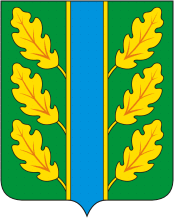 Периодическое печатное средство массовой информации«Вестник Дубровского района»Распространяется бесплатно.Подлежит распространению на территории Дубровского района.Порядковый номер выпуска:  № 101 Дата выхода выпуска в свет:  02.11.2018 года.Тираж:  22 экземплярар.п.ДубровкаСоучредителями периодического печатного средства массовой информации «Вестник Дубровского района» являются: Дубровский районный Совет народных депутатов и администрация Дубровского района.Редакцией периодического печатного средства массовой информации «Вестник Дубровского района» является администрация Дубровского района, которая также является его издателем и распространителем.        Адрес редакции, издателя, типографии: 242750, Брянская область, поселок Дубровка, ул. Победы, д 18.        Периодическое печатное средство массовой информации «Вестник Дубровского района является официальным периодическим печатным средством массовой информации, предназначенным для опубликования муниципальных правовых актов органов местного самоуправления Дубровского района, обсуждения проектов муниципальных правовых актов, доведения до сведения жителей Дубровского района иной официальной информации.        Главный редактор: Василенко О.Н.Содержание:Раздел 1. «Правовые акты».1.1. Устав муниципального образования «Дубровский район». 1.2. Правовые акты, принимаемые на местном референдуме.1.3. Решения Дубровского районного Совета народных депутатов.1.4. Решения Дубровского поселкового Совета  народных депутатов1.5. Постановления и распоряжения администрации Дубровского района.1.6. Приказы Председателя контрольно- счетной палаты Дубровского района.Раздел 2. «Официальная информация».2.1. Отчеты о деятельности контрольно- счетной палаты Дубровского района.2.2.  Объявления о проведении публичных слушаний.2.3.  Муниципальные правовые акты, подлежащие обсуждению на публичных слушаниях.2.4. Иная официальная информация.Раздел 1. «Правовые акты».1.1. Устав муниципального образования «Дубровский район» – информация отсутствует.1.2. Правовые акты, принимаемые на местном референдуме – информация отсутствует.1.3. Решения Дубровского районного Совета народных депутатов – информация отсутствует. 1.4. Решения Дубровского поселкового Совета  народных депутатов 1.4.1. Российская  ФедерацияБРЯНСКАЯ ОБЛАСТЬДУБРОВСКИЙ РАЙОННЫЙ СОВЕТ НАРОДНЫХ ДЕПУТАТОВР Е Ш Е Н И Еот    30. 10. 2018  года  № 448 - 6  р.п. ДубровкаО внесении изменений и дополнений в Решение Дубровского  районного Совета народных депутатов  № 359-6 от 19.12.2017 года «О бюджете муниципального образования «Дубровский район» на 2018 год и на  плановый период 2019 и 2020 годов»          Рассмотрев предложения администрации Дубровского района о внесении изменений в  Решение Дубровского  районного Совета народных депутатов  № 359-6 от 19.12.2017 года «О бюджете муниципального образования «Дубровский район» на 2018 год и на плановый период 2019 и 2020 годов»,Дубровский районный Совет народных депутатовРЕШИЛ:В  Решение Дубровского  районного Совета народных депутатов  от 19.12.2017 года № 359-6  «О бюджете муниципального образования «Дубровский район» на 2018 год и на плановый период 2019 и 2020 годов» внести следующие изменения:в пункте 1  абзаце втором цифры «262010422,70» заменить цифрами «267606993,02» в том числе налоговые и неналоговые доходы в цифры «76307000,00» рублей заменить цифрами «78607000,00»; в пункте 1  абзаце третьем цифры «264846034,99» заменить цифрами «270442605,31»; в пункте 12  цифры «178596055,70» заменить цифрами «178828962,52»;Дополнить Решение приложением  №6.6 согласно приложению №1 к настоящему Решению.Дополнить Решение приложением  №7.6 согласно приложению №2 к настоящему Решению;Изложить в новой редакции таблицу 3 приложения №8 согласно приложения №3 к настоящему Решению.Финансовому управлению администрации Дубровского района внести изменения в сводную бюджетную роспись.Контроль за исполнением настоящего Решения возложить на постоянную комиссию по бюджету и правовому регулированию и финансовое управление администрации Дубровского района.    Настоящее Решение вступает в силу с момента принятия.Настоящее Решение подлежит официальному опубликованию в периодическом печатном средстве массовой информации  «Вестник Дубровского района», а так же  размещению  на официальном сайте муниципального образования «Дубровский район». Глава муниципального образования «Дубровский  район»                                                                                  Г.А.ЧерняковС приложениями  № 1,2,3 к настоящему решению можно ознакомиться на официальном сайте  муниципального образования «Дубровский район» в сети Интернет. 1.4.2. Российская ФедерацияБРЯНСКАЯ ОБЛАСТЬДУБРОВСКИЙ РАЙОННЫЙ СОВЕТ НАРОДНЫХ ДЕПУТАТОВРЕШЕНИЕот   30. 10. 2018 г. № 451 - 6  рп. ДубровкаО внесении изменений в решение Дубровского районного Совета народных депутатов № 106 от 20.12.2010 года «О принятии «Положения о владении, пользовании и распоряжении муниципальным имуществом муниципального образования «Дубровский район»»В соответствии с Гражданским кодексом Российской Федерации, Федеральным законом от 06.10.2003 г. № 131-ФЗ «Об общих принципах организации местного самоуправления в Российской Федерации», решением Дубровского районного Совета народных депутатов № 60 от 27.09.2011 года,  распоряжением администрации Дубровского района № 5р от 12.01.2012 года «О переименовании Комитета архитектуры, градостроительства и имущественных отношений», руководствуясь Уставом муниципального образования «Дубровский район», Положением о Комитете правовых и имущественных отношений администрации Дубровского района, утвержденным решением Дубровского районного Совета народных депутатов № 92 от 21.12.2011 годаДубровский районный Совет народных депутатовРЕШИЛ:         1. Внести в решение Дубровского районного Совета народных депутатов № 106 от 20.12.2010 «О принятии «Положения о владении, пользовании и распоряжении  муниципальным имуществом муниципального образования «Дубровский район»»  (далее - Решение) следующие изменения: 1.1. В преамбуле решения слова «решением Дубровского районного Совета народных депутатов № 52 от 17.08.2009г. «Об утверждении «Положения о Комитете архитектуры, градостроительства и имущественных отношений» в новой редакции»» заменить словами «решением Дубровского районного Совета народных депутатов № 92 от 21.12.2011 года «Об утверждении Положения о Комитете правовых и имущественных отношений администрации Дубровского района»» в новой редакции.1.2. Пункт 1.3 Положения о владении, пользовании и распоряжении  муниципальным имуществом муниципального образования «Дубровский район»» (далее - Положение) изложить в следующей редакции:«1.3. Управление и распоряжение муниципальным имуществом осуществляют Дубровский районный Совет народных депутатов и администрация Дубровского района в пределах своей компетенции. Комитет правовых и имущественных отношений администрации Дубровского района (в дальнейшем - Комитет), уполномочен управлять и распоряжаться муниципальным имуществом в соответствии с Положением о Комитете правовых и имущественных отношений администрации Дубровского района, утвержденным решением Дубровского районного Совета народных депутатов № 92 от 21.12.2011 года, и иными нормативными правовыми актами органов местного самоуправления Дубровского района».1.3. В пункте 6.1 Положения слова «Положение о порядке сдачи в аренду нежилых помещений, находящихся в муниципальной собственности муниципального образования «Дубровский район», утвержденное решением Дубровского районного Совета народных депутатов № 67 от 15.12.2009 года»» заменить словами «Положение о порядке сдачи в аренду нежилых помещений, находящихся в муниципальной собственности муниципального образования «Дубровский район» в новой редакции», утвержденное решением Дубровского районного Совета народных депутатов № 84 от 22.11.2012 года»».          2. Опубликовать настоящее решение в периодическом печатном средстве массовой информации «Вестник Дубровского района» и разместить на официальном сайте Дубровского района в сети Интернет.Глава муниципального образования«Дубровский район»                                                                        Г.А.Черняков                                                               1.4.3. Российская ФедерацияБРЯНСКАЯ ОБЛАСТЬДУБРОВСКИЙ РАЙОННЫЙ СОВЕТ НАРОДНЫХ ДЕПУТАТОВР Е Ш Е Н И Е от   30. 10. 2018 года  №  452 - 6 р.п. Дубровка     О  передаче части  полномочий муниципального образования «Дубровский район» сельским поселениям, входящим в состав муниципального образования «Дубровский район» в области градостроительной деятельности     В соответствии с п.4 ст.15 Федерального Закона от 06.10.2003 года  №131-ФЗ «Об общих принципах организации местного самоуправления в Российской Федерации», Уставом муниципального образования «Дубровский район», рассмотрев ходатайство администрации Дубровского районаДубровский районный  Совет народных депутатов        РЕШИЛ: 1. Передать исполнение части полномочий  муниципального образования «Дубровский район» в области градостроительной деятельности муниципальным образованиям:  «Рековичское сельское поселение», «Алешинское сельское поселение», «Пеклинское сельское поселение»,  «Рябчинское сельское поселение», «Сергеевское сельское поселение», «Сещинское сельское поселение» по утверждению генеральных планов и правил землепользования и застройки сельских поселений за счет межбюджетных трансфертов, предоставляемых из бюджета муниципального образования «Дубровский район» в бюджеты сельских поселений до 31 декабря 2019 года.2. Администрации Дубровского района (Шевелев И.А.) заключить с администрациями сельских поселений соглашения  о передаче исполнения части полномочий муниципального образования «Дубровский район», указанных в пункте первом настоящего решения. 3. Настоящее Решение подлежит официальному опубликованию в периодическом печатном средстве массовой информации  «Вестник Дубровского района», а так же  размещению  на официальном сайте муниципального образования «Дубровский район».Глава муниципального образования                                                                  «Дубровский район»                                                                                Г.А.Черняков                                                    1.4.4. Российская ФедерацияБРЯНСКАЯ  ОБЛАСТЬДУБРОВСКИЙ  РАЙОННЫЙ  СОВЕТ  НАРОДНЫХ  ДЕПУТАТОВР Е Ш Е Н И Еот   30. 10.  2018 года      № 453 - 6рп. ДубровкаО согласовании частичной замены  дотаций на выравнивание бюджетной обеспеченности  на  дополнительные нормативы  отчислений от налога на доходы физических лиц в бюджет муниципального образования «Дубровский район»  	В соответствии со ст. 138 Бюджетного кодекса Российской Федерации  и письмом Правительства Брянской области о замене части дотаций на выравнивание бюджетной обеспеченности муниципальных районов на дополнительные нормативы отчислений от налога на доходы физических лицДубровский районный Совет народных депутатовРЕШИЛ:Согласовать частичную замену дотаций на выравнивание бюджетной обеспеченности на дополнительные нормативы отчислений от налога на доходы физических лиц в бюджет муниципального образования «Дубровский район» на 2019 год в размере 27 %, на 2020 год в размере  27%, на 2021 год в размере 27%, учтенные в проекте закона Брянской области «Об областном бюджете на 2019 год и на плановый период 2020 и 2021 годов» Финансовому управлению администрации Дубровского района учесть дополнительные нормативы отчислений  при формировании бюджета на прогнозируемый период.Настоящее Решение вступает в силу со дня его официального опубликования. Настоящее Решение подлежит официальному опубликованию в периодическом печатном средстве массовой информации «Вестник Дубровского района», а так же  размещению  на официальном сайте муниципального образования «Дубровский район» в сети интернет.Контроль за настоящим Решением возложить на постоянную депутатскую комиссию по бюджету и правовому регулированию и  финансовое управление администрации Дубровского района.Глава муниципального образования«Дубровский район»                                                                                      Г. А. Черняков Постановления и распоряжения администрации Дубровского района 1.5.1. РОССИЙСКАЯ ФЕДЕРАЦИЯБРЯНСКАЯ ОБЛАСТЬАДМИНИСТРАЦИЯ  ДУБРОВСКОГО  РАЙОНАПОСТАНОВЛЕНИЕот   «04 »       10             2018г.   №  695       рп  Дубровка О разрешении обществу с  ограниченной  ответственностью  «Глобус»  разработки  проекта планировки и проекта межеваниятерритории по объекту: «Газопровод высокого, низкого давления и ШРП к ул. Большая Деревня нп  Рябчи Дубровского района  Брянской  области» Руководствуясь   статями  2,8,42,45,46 Градостроительного Кодекса Российской Федерации, статьей 17.3  Федерального закона от 29.12.2004 № 191-ФЗ  «О введении  в действие  Градостроительного  кодекса  в Российской  Федерации»,  Уставом  муниципального  образования «Дубровский  район»        ПОСТАНОВЛЯЮ:         1. Разрешить ООО «Глобус» разработку  проекта планировки  и проекта межевания территории по объекту: «Газопровод высокого, низкогодавления и ШРП к ул. Большая Деревня нп Рябчи Дубровского района Брянской  области».         2. Постановление вступает в силу со дня его подписания.         3. Опубликовать настоящее постановление в периодическом печатном средстве массовой информации «Вестник Дубровского района» и разместить на  официальном  сайте  муниципального  образования  «Дубровский район» www.admdubrovka.ru.        4.  Контроль за данным постановлением возложить на заместителя главы администрации Дубровского района по строительству  и экономическому развитию  С. Н. Ефименко. Глава администрацииДубровского района                                                            И.А. Шевелев   1.5.2. Российская ФедерацияБрянская областьАдминистрация Дубровского районаПОСТАНОВЛЕНИЕот  08.10.2018г.  №701                    р.п. ДубровкаО внесении изменений в краткосрочный (2017-2019 года) план реализации региональной программы «Проведение капитального ремонта общего имущества многоквартирных домов на территории Брянской области» (2014-2043 годы) на территории муниципального образования «Дубровское городское поселение», утвержденный постановлением администрации Дубровского района  №238а от 01.07.2016г.В соответствии со статьей 168 Жилищного кодекса Российской Федерации, Федеральным законом от 21 июля 2007 года   № 185-ФЗ «О Фонде содействия реформированию жилищно-коммунального хозяйства», Законом Брянской области от 11 июня 2013 года № 40-З «Об организации проведения капитального ремонта общего имущества в многоквартирных домах, расположенных на территории Брянской области» в целях уточнения планируемых видов услуг и (или) работ по капитальному ремонту общего имущества в многоквартирных домах, определения видов и объема государственной поддержки капитального ремонтаПОСТАНОВЛЯЮ: 1.Внести в краткосрочный (2017-2019 годы)  план реализации региональной программы «Проведение капитального ремонта общего имущества многоквартирных домов на территории Брянской области» (2014-2043 годы) на территории муниципального образования «Дубровское городское поселение», утвержденный постановлением администрации  Дубровского района №238а от 01.07.2016г. (в редакции постановления №257 от 10.05.2017г., №420 от 14.07.2017 г., №942 от 22.12.2017г., №125 от 02.03.2018г.) следующие изменения:1.1. Изложить краткосрочный (2017-2019 годы) план реализации региональной программы «Проведение капитального ремонта общего имущества многоквартирных домов на территории Брянской области» (2014-2043 годы) на территории муниципального образования «Дубровское городское поселение»  в новой редакции, согласно  приложению 1.2. Опубликовать настоящее постановление в периодическом печатном средстве массовой информации «Вестник Дубровского района» и разместить на официальном сайте муниципального образования «Дубровский район».3. Настоящее постановление вступает в силу после его опубликования.4. Контроль за выполнением настоящего постановления возложить   на заместителя  главы администрации Дубровского района Самохина И. В.Глава администрации Дубровского района                              И. А. ШевелёвПриложение 1 к  Постановлению 
администрации Дубровского района
от 08.10.2018г. №701 КРАТКОСРОЧНЫЙ (2017-2019 годов) план реализации региональной программы «Проведение капитального ремонта общего имущества многоквартирных домов  на территории Брянской области»  (2014 - 2043 годы) на территории муниципального образования «Дубровское городское поселение»1.Целевые показатели и ожидаемые итоги реализации краткосрочного планаЦелями краткосрочного (2017-2019 годов) плана реализации региональной программы «Проведение капитального ремонта общего имущества многоквартирных домов  на территории Брянской области»  (2014 - 2043 годы) на территории муниципального образования «Дубровское городское поселение» (далее - краткосрочный план) являются конкретизация сроков проведения капитального ремонта общего имущества в многоквартирных домах, уточнение планируемых видов услуг и (или) работ по капитальному ремонту, определение видов и объема государственной поддержки, муниципальной поддержки капитального ремонта.Задачи краткосрочного плана:  - создание благоприятных условий проживания граждан в многоквартирных домах, включенных в краткосрочный план;  - информирование населения о сроках проведения и объемах работ по капитальному ремонту общего имущества в многоквартирных домах, включенных в краткосрочный план;  - снижение величины физического износа элементов зданий многоквартирных домов.Ожидаемым итогом реализации краткосрочного плана является проведение капитального ремонта 5 многоквартирных домов общей площадью .Планируемые показатели выполнения работ по капитальному ремонту многоквартирных домов Брянской области, включенных в краткосрочный план, приведены в приложении 3 и приложении 3.1.к краткосрочному плану.2.     Объем и источники финансирования мероприятий, осуществляемыхв рамках краткосрочного планаОбщий объем финансирования краткосрочного плана составляет                8 660 451, 95 рублей. Объем долевого финансирования проведения услуг и (или) работ по капитальному ремонту многоквартирных домов, которые включены в краткосрочный план реализации региональной программы капитального ремонта многоквартирных домов, состоит из:          субсидии за счет средств Фонда содействия и реформирования ЖКХ (далее - Фонд)  – 0,00 рубль;субсидии за счет областного бюджета – 0,00 рублей;          субсидии, предусмотренные в бюджетах муниципальных образований на долевое финансирование –  0,00 рублей;          за счет средств собственников помещений многоквартирных домов Дубровского городского поселения – 8 660 451, 95 рубля. Перечень многоквартирных домов включенных в краткосрочный план и подлежащих капитальному ремонтуВ рамках реализации краткосрочного плана в 2017-2019 годах за счет средств собственников помещений многоквартирных домов Дубровского городского поселения, запланировано проведение капитального ремонта 5 многоквартирных домов общей площадью .Перечень многоквартирных домов Дубровского городского поселения, включенных в краткосрочный план, приведен в приложении 1 и приложении 1.1. к краткосрочному плану.4. Перечень и планируемая стоимость услуг и (или) работ по                                                                                                   капитальному ремонту общего имущества в многоквартирном домеПеречень услуг и (или) работ по капитальному ремонту общего имущества в многоквартирном доме, оказание и (или) выполнение которых определено статьей 166 Жилищного кодекса Российской Федерации, а также статьей 17 Закона Брянской области от 11 июня 2013 года № 40-3 (ред. от 06 марта 2014 года) «Об организации проведения капитального ремонта общего имущества в многоквартирных домах, расположенных на территории Брянской области».Планируемая стоимость услуг и (или) работ по капитальному ремонту общего имущества в многоквартирном доме определялась в краткосрочных планах реализации региональной программы, утвержденных органами местного самоуправления муниципальных образований Брянской области, с учетом нормативной (предельной) стоимости проведения капитального ремонта многоквартирных домов, установленной в региональной программе.Перечень многоквартирных домов Дубровского городского поселения, включенных в краткосрочный план, с указанием видов и стоимости услуг и (или) работ по капитальному ремонту,  приведен в приложении 2 и приложении 2.1. к краткосрочному плану.1.5.3. РОССИЙСКАЯ ФЕДЕРАЦИЯАДМИНИСТРАЦИЯ ДУБРОВСКОГО РАЙОНАПОСТАНОВЛЕНИЕОт « 23 »    ____10____ 2018 года № 731«Об утверждении Административного регламента  предоставления муниципальной услуги «Предоставление информации о текущей успеваемости учащегося, ведение электронного дневника и электронного журнала успеваемости муниципальными общеобразовательными учреждениями Дубровского района»     В соответствии с распоряжением Правительства Российской Федерации от 17.12.2009 г. № 1993-р  «Об утверждении сводного перечня первоочередных государственных и муниципальных услуг, предоставляемых в электронном виде»,  с Приказом Департамента общего и профессионального образования Брянской области №2259 от 17.11.2010 г., в целях  оказания содействия в организации работ по переходу на предоставление услуг в электронном виде, обеспечения информационной открытости деятельности образовательных учреждений, повышения качества и доступности предоставляемых ими услуг,ПОСТАНОВЛЯЮ:1. Утвердить прилагаемый Административный регламент предоставления муниципальной услуги « Предоставление информации о текущей успеваемости учащегося, ведение электронного дневника и электронного журнала успеваемости муниципальными общеобразовательными учреждениями Дубровского района».2. Данное постановление вступает в силу со дня его официального опубликования.3. Опубликовать настоящее постановление в периодическом печатном средстве массовой информации «Вестник Дубровского района» и  разместить  на официальном сайте муниципального образования «Дубровский район» в сети Интернет:  www.admdubrovka.ru.4. Контроль за исполнением настоящего Постановления возложить на заместителя главы администрации Дубровского района  Бороновскую О.А. Глава администрации  Дубровского района                                                                    И. А. ШевелевПриложение к постановлению администрации Дубровского района от 23.10.2018 г. № 731 «Об утверждении Административного регламента  предоставления муниципальной услуги «Предоставление информации о текущей успеваемости учащегося, ведение электронного дневника и электронного журнала успеваемости муниципальными общеобразовательными учреждениями Дубровского района»Административный регламентпредоставления муниципальной услуги «Предоставление информации о текущей успеваемости учащегося, ведение электронного дневника и электронного журнала успеваемости муниципальными общеобразовательными учреждениями Дубровского района»Общие положения1.1. Предмет регулирования административного регламента Административный регламент предоставления муниципальной услуги «Предоставление информации о текущей успеваемости учащегося, ведение электронного дневника и электронного журнала успеваемости муниципальными общеобразовательными учреждениями Дубровского района»  (далее – Административный регламент) разработан в целях создания комфортных условий для получателей муниципальной услуги (далее – заявители) «Предоставление информации о текущей успеваемости учащегося, ведение электронного дневника и электронного журнала успеваемости муниципальными общеобразовательными учреждениями Дубровского района»  и определяет порядок, сроки и последовательность действий (административных процедур) муниципальных общеобразовательных учреждений Дубровского района  при предоставлении муниципальной услуги. 1.2. Круг заявителей Заявителями в отношении муниципальной услуги являются родители (законные представители) учащегося в общеобразовательном учреждении или юридические лица, заинтересованные в получении муниципальной услуги, либо их уполномоченные представители (далее - заявитель). 1.3. Требования к порядку информирования о  предоставлении муниципальной услуги 1.3.1. Информация о текущей успеваемости учащегося, ведение электронного дневника и электронного журнала успеваемости учащихся общеобразовательных учреждений, расположенных на территории  Дубровского района  предоставляется муниципальными общеобразовательными учреждениями  Дубровского района (далее-Учреждения).1.3.2. Местонахождение, телефоны, адреса электронной почты, адреса сайтов Учреждений  предоставлены в Приложении № 1 к настоящему Административному регламенту. Информацию о графике работы Учреждений можно получить в отделе образования администрации Дубровского района.1.3.3. Информирование заявителей о предоставлении муниципальной услуги осуществляется директором или заместителем директора Учреждения в форме индивидуального устного или письменного информирования; публичного устного или письменного информирования. Информирование осуществляется на русском языке.1.3.4. Индивидуальное устное информирование осуществляется лицами, ответственными за информирование, при обращении заявителей за информацией лично или по телефону. Должностные лица, ответственные за информирование, принимают все необходимые меры для предоставления полного и оперативного ответа на поставленные вопросы, в том числе с привлечением других специалистов. Время ожидания граждан при индивидуальном устном информировании не может превышать 30 минут Индивидуальное устное информирование каждого заявителя специалист, ответственный за информирование, осуществляет не более 15 минут. Если для подготовки ответа требуется продолжительное время, специалист, ответственный за информирование, может предложить заявителям обратиться за необходимой информацией в письменном виде, либо предложить возможность повторного консультирования по телефону через определенный промежуток времени, а также возможность ответного звонка специалиста, ответственного за информирование, заявителю для разъяснения. Звонки от граждан по вопросу информирования о порядке предоставления муниципальной услуги принимаются в соответствии с графиком работы Учреждений. Разговор не должен продолжаться более 15 минут.1.3.5. Индивидуальное письменное информирование при обращении граждан в Учреждения осуществляется путем почтовых отправлений.Ответ направляется в письменном виде или по электронной почте (в зависимости от способа доставки ответа, указанного в письменном обращении, или способа обращения заинтересованного лица за информацией).Письменное обращение рассматривается в течение 30 дней со дня его регистрации.Заявление, поступившее в форме электронного документа, должно содержать изложение сути вопроса, фамилию, имя, отчество (последнее - при наличии) заявителя, адрес электронной почты, если ответ должен быть направлен в форме электронного документа, и почтовый адрес, если ответ должен быть направлен в письменной форме на бумажном носителе.Заявитель вправе приложить к такому заявлению необходимые документы и материалы в электронной форме, если подача сведений в такой форме не противоречит действующему законодательству.Письменный ответ на обращение заявителя предоставляется в простой, четкой и понятной форме с указанием фамилии, имени, отчества, номера телефона исполнителя и подписывается директором Учреждения. Ответ направляется в письменном виде, электронной почтой либо через официальные сайты в зависимости от способа обращения заявителя за информацией или способа доставки ответа, указанного в письменном обращении заявителя. Ответ на обращение заявителя, поступившее по информационным системам общего пользования, направляется по почтовому адресу, указанному в обращении.1.3.6. Обязанности должностных лиц при ответе на телефонные звонки, устные и письменные обращения граждан или организаций.Сотрудник, осуществляющий прием и консультирование (по телефону или лично), должен корректно и внимательно относиться к гражданам, не унижая их чести и достоинства. При информировании о порядке предоставления муниципальной услуги по телефону сотрудник Учреждения, сняв трубку, должен представиться: назвать фамилию, имя, отчество, должность, название отдела образования администрации Дубровского района или наименование Учреждения.В конце информирования сотрудник, осуществляющий прием и консультирование, должен кратко подвести итог разговора и перечислить действия, которые надо предпринимать (кто именно, когда и что должен сделать).1.3.7. Публичное устное информирование осуществляется с привлечением средств массовой информации, радио (далее - СМИ). Сведения о предоставлении муниципальной услуги, а также услуг, необходимых и обязательных для предоставления муниципальной услуги, можно получить с использованием федеральной государственной информационной системы "Единый портал государственных и муниципальных услуг (функций)".1.3.8. Публичное письменное информирование осуществляется путем публикации информационных материалов в СМИ, официальных интернет-сайтах Учреждений, путем использования информационных стендов, размещающихся в Учреждениях.1.3.9. Информация о порядке предоставления муниципальной услуги предоставляется в Учреждениях.1.3.10. Информация, предоставляемая гражданам о муниципальной услуге, является открытой и общедоступной.1.3.11. Отдел образования администрации Дубровского района (далее – отдел образования) осуществляет информирование об организации предоставления муниципальной услуги в Учреждениях, а также предоставляет к административному регламенту информацию об адресах и телефонах Учреждений.1.3.12. Местонахождение отдела образования, график работы, телефон, адрес сайта, адрес электронной почты предоставлены в Приложении № 6 к настоящему Административному регламенту.1.3.13. Для получения заявителем информации о предоставлении услуги необходимо письменно, устно или по телефону обратиться в отдел образования или Учреждения.Отдел образования или Учреждения осуществляют меры по обеспечению условий доступности для инвалидов объектов и услуг в соответствии с требованиями, установленными законодательными и иными нормативными правовыми актами, которые включают:- предоставление бесплатно в доступной форме с учетом стойких расстройств функций организма инвалидов информации об их правах и обязанностях, видах услуг, сроках, порядке и условиях доступности их предоставления;- сопровождение инвалида при передвижении по зданию отдела образования, в зданиях Учреждений, а также при пользовании услугами;- оказание должностными лицами инвалидам необходимой помощи, связанной с разъяснением в доступной для них форме порядка предоставления и получения услуги, оформлением необходимых для ее предоставления документов, ознакомлением инвалидов с размещением кабинетов, последовательностью действий, необходимых для получения услуги;- обеспечение допуска сурдопереводчика, тифлосурдопереводчика, а также иного лица, владеющего жестовым языком;- обеспечение условий доступности для инвалидов по зрению официальных сайтов Учреждений и отдела образования в информационно-телекоммуникационной сети Интернет в соответствии с требованиями федерального законодательства;- предоставление инвалидам возможности получения муниципальной услуги в электронном виде с учетом ограничений их жизнедеятельности.1.3.14. В здании, занимаемом отделом образования, размещаются информационные стенды для ознакомления пользователей с информацией о предоставлении услуги.На информационных стендах размещается следующая информация:1) порядок работы отдела образования, включая порядок приема граждан (физических лиц), в том числе представителей организаций (юридических лиц), общественных объединений, государственных органов и органов местного самоуправления;2) условия и порядок получения информации от отдела образования;3) номера кабинетов, где проводятся прием и информирование заявителей, фамилии, имена, отчества и должности специалистов, осуществляющих прием и информирование заявителей о порядке исполнения услуги;4) номера телефонов, почтовые и электронные адреса отдела образования и Учреждений, расположенных на территории Дубровского района.1.3.15. В Учреждениях на информационных стендах размещается следующая информация:1) порядок работы Учреждения, включая порядок приема граждан (физических лиц), в том числе представителей организаций (юридических лиц), общественных объединений, государственных органов и органов местного самоуправления;2) условия и порядок получения информации от Учреждения;3) номера телефонов, почтовые и электронные адреса Учреждения;4) нормативные правовые акты, которые регламентируют деятельность и порядок предоставления услуги.1.3.16. Учреждение осуществляет информирование об организации предоставления муниципальной услуги в конкретном Учреждении.Стандарт предоставления муниципальной услуги2.1. Наименование муниципальной услуги Наименование муниципальной услуги - предоставление информации о текущей успеваемости учащегося, ведение электронного дневника и электронного журнала успеваемости муниципальными общеобразовательными учреждениями  Дубровского района.2.2. Наименование органа и муниципальных учреждений, предоставляющих муниципальную услугу Муниципальную услугу "Предоставление информации о текущей успеваемости учащегося, ведение электронного дневника и электронного журнала успеваемости муниципальными общеобразовательными учреждениями  Дубровского района" предоставляют муниципальные общеобразовательные учреждения, реализующие программы начального общего, основного общего, среднего общего образования. 2.3. Результат предоставления муниципальной услуги Конечным результатом предоставления муниципальной услуги является предоставление заявителю необходимой для него информации о текущей успеваемости учащегося, ведении его электронного дневника и электронного журнала успеваемости, в устной или письменной форме, представляющей совокупность сведений следующего состава:- сведения о ходе и содержании образовательного процесса, в том числе годовой календарный учебный график, расписание занятий на текущий учебный период, перечень изучаемых тем и содержание выдаваемых обучающемуся домашних заданий на уроках текущего учебного периода, результаты текущего контроля успеваемости и промежуточной аттестации обучающегося, включая сведения об оценках успеваемости, сведения о содержании занятий и работ, по результатам которых получены оценки, сведения о посещаемости уроков обучающимся за текущий учебный период;- письмо-уведомление, содержащее мотивированный отказ в предоставлении муниципальной услуги.2.4. Срок предоставления муниципальной услуги2.4.1. При использовании средств телефонной связи информация о порядке предоставления муниципальной услуги предоставляется получателю муниципальной услуги в момент обращения. В случае если специалист, принявший звонок, не уполномочен ответить на поставленные вопросы, телефонный звонок должен быть переадресован (переведен) на то должностное лицо, которое уполномочено давать ответы на поставленные вопросы, или же обратившемуся заявителю должен быть сообщен телефонный номер, по которому можно получить необходимую информацию. 2.4.2.  При информировании в форме ответов на обращения, полученные по электронной почте, ответ на обращение направляется по электронной почте на электронный адрес обратившегося. 2.4.3. Консультирование получателя муниципальной услуги по интересующим вопросам во время личного приема работниками Учреждения. Максимальный срок нахождения в очереди при ожидании личного приема - не более 15 минут. Ответ на поставленные вопросы заявитель получает в устной форме в момент обращения, в письменной форме - в течение 30 дней со дня регистрации обращения. 2.4.4. При информировании в виде отсылки текстовой информации на бумажном носителе (информационного письма) по почте ответ на обращение направляется на почтовый адрес заявителя в течение 30 дней со дня регистрации обращения. 2.5. Перечень нормативных правовых актов, регулирующих отношения, возникающие в связи с предоставлением муниципальной услуги Нормативно - правовое регулирование предоставления муниципальной услуги осуществляется в соответствии со следующими нормативно-правовыми актами:- Конвенцией о правах ребенка, одобренной Генеральной Ассамблеей ООН 20.11.1989;- Конституцией Российской Федерации; - Федеральным законом Российской Федерации от 29 декабря . (ред. от 29.12.2017) N 273-ФЗ «Об образовании в Российской Федерации»;- Федеральным законом от 27.07.2006 (ред. от 29.07.2017) N 152-ФЗ "О персональных данных;	- Федеральным законом от 24 июля . N 124-ФЗ "Об основных гарантиях прав ребенка в Российской Федерации";- Федеральным законом от 27 июля . N 210-ФЗ "Об организации предоставления государственных и муниципальных услуг";- Федеральным законом от 9 февраля . N 8-ФЗ "Об обеспечении доступа к информации о деятельности государственных органов и органов местного самоуправления";- Федеральным законом от 6 октября . N 131-ФЗ "Об общих принципах организации местного самоуправления в Российской Федерации";- Федеральным законом от 1 декабря 2014 года N 419-ФЗ "О внесении изменений в отдельные законодательные акты РФ по вопросам социальной защиты инвалидов в связи с ратификацией Конвенции о правах инвалидов";- Федеральным законом Российской Федерации от 27.07.2006 N 152-ФЗ "О персональных данных";- Федеральным законом от 27.07.2006(ред. от 25.11.2017) N 149-ФЗ "Об информации, информационных технологиях и о защите информации";- Федеральным законом от 2 мая 2006 года (ред. от 27.11.2017) № 59-ФЗ «О порядке рассмотрения обращений граждан Российской Федерации»;- Методические рекомендации по работе с документами в общеобразовательных учреждениях (письмо Министерства образования Российской Федерации от 20.12.2000г. №03-51/64). 2.6. Перечень документов, необходимых для предоставления муниципальной услуги.Для получения услуги родители (законные представители) представляют в общеобразовательное учреждение, в котором обучается ребенок (дети), следующие документы:- заявление родителей (законных представителей) о предоставлении муниципальной услуги (Приложение №2);- документ, удостоверяющий личность родителя (законного представителя) учащегося;- согласие родителя (законного представителя) обучающегося на обработку  персональных (Приложение №4). 2.7. В случае отказа от предоставления муниципальной услуги родители (законные представители) подают заявление о прекращении предоставления информации о текущей успеваемости своего ребенка. ( Приложение №3).2.8. Перечень оснований для отказа в приеме документов, необходимых для предоставления муниципальной услуги.Оснований для отказа в приеме документов, необходимых для предоставления муниципальной услуги нет.2.9. Перечень оснований для приостановления либо отказа в предоставлении муниципальной услуги.Основаниями для отказа в предоставлении муниципальной услуги являются:- отсутствие согласия родителя (законного представителя) учащегося на обработку  персональных данных;- в письменном заявлении или в заявлении в форме электронного документа не указаны фамилия, имя, отчество (последнее - при наличии) физического лица, направившего заявление, или наименование организации (для юридического лица), почтовый адрес либо адрес электронной почты, по которому должен быть направлен ответ;- текст письменного или электронного заявления не поддается прочтению;- в письменном или электронном заявлении содержатся нецензурные либо оскорбительные выражения, угрозы жизни, здоровью и имуществу должностных лиц учреждения, а также членов их семей;- в случае отзыва заявления Заявителем;- запрашиваемая информация не относится к текущей успеваемости в Учреждениях;- информация, запрашиваемая в заявлении, не входит в перечень обязательной к предоставлению;- отсутствие необходимой информации (по объективным причинам) для осуществления услуги;- перевод обучающегося в другое Учреждение;- окончание обучающимся Учреждения;- отчисление обучающегося из Учреждения.Учреждение имеет право отказать в предоставлении услуги, если физическое лицо не является родителем (законным представителем) обучающегося.2.10. Порядок и размер взимания платы за предоставление муниципальной услуги.Муниципальная услуга предоставляется бесплатно. 2.11. Максимальный срок ожидания в очереди при подаче заявления о предоставлении муниципальной услуги и при получении результата предоставления муниципальной услуги.Максимальный срок ожидания в очереди при подаче заявления о предоставлении муниципальной услуги – 15 мин. 2.12. Срок и порядок регистрации заявления заявителя о предоставлении муниципальной услуги.Письменные обращения граждан о предоставлении муниципальной услуги регистрируются в день поступления заявления.2.13. Требования к помещениям, в которых предоставляются муниципальная услуга, к месту ожидания и приема заявителей, размещению и оформлению визуальной и текстовой информации о порядке предоставления услуги.Места для приема  заявителей оборудуется  противопожарной системой и средствами пожаротушения; системой оповещения о возникновении чрезвычайной ситуации.Места информирования, предназначенные для ознакомления получателей услуги с информационными материалами, оборудуются информационными стендами.Места ожидания в очереди должны иметь места для сидения.Места для заполнения документов оборудуются стульями, столами и обеспечиваются образцами заполнения документов.Кабинет приема заявителей оборудуется информационными табличками (вывесками) с указанием: - номера кабинета; - фамилии, имени, отчества специалиста, предоставляющего муниципальную услугу; - графика работы. 2.14. Показатели доступности и качества муниципальной услуги:- достоверность предоставляемой информации;- четкость в изложении информации;- полнота информации;- наглядность форм предоставляемой информации;- удобство и доступность получения информации;- оперативность предоставления информации.Состав, последовательность и сроки выполнения административных процедур, требования к порядку их выполнения, в том числе особенности выполнения административных процедур (действий) в электронной форме3.1. Перечень административных процедур.Предоставление муниципальной услуги включает в себя следующие административные процедуры: - прием  документов, необходимых для предоставления услуги;- регистрация заявления о предоставлении услуги в журнале регистрации заявлений; - принятие решения о предоставлении услуги (отказа о предоставлении услуги).Описание последовательности прохождения процедуры предоставления муниципальной услуги представлено в блок-схеме (Приложение № 5).3.2. Прием и регистрация заявления о предоставлении информации.Прием документов, необходимых для предоставления услуги:- заявление о предоставлении услуги и согласие на обработку персональных данных подается в Учреждение родителем (законным представителем);- при подаче заявления и согласия специалисту, осуществляющему прием документов, предъявляется для обозрения документ, удостоверяющий личность заявителя.Регистрация заявления осуществляется сотрудником Учреждения в день поступления запроса. Сотрудник Учреждения, ответственный за учет поступившей (входящей) корреспонденции, вносит в журнал регистрации (электронную базу данных учета) данные о приеме документов, в том числе:- регистрационный номер;- дату приема документов;- наименование заявителя;- наименование входящего документа;По желанию заявителя при приеме и регистрации заявления на втором экземпляре сотрудник Учреждения, осуществляющий прием, проставляет отметку о принятии заявления с указанием даты его регистрации.Общий максимальный срок приема документов от физических лиц не должен превышать 30 минут.При установлении фактов несоответствия представленного заявления установленным требованиям, сотрудник, ответственный за прием документов, уведомляет заявителя о наличии препятствий для дальнейшей регистрации, объясняет содержание выявленных недостатков в представленном заявлении, предлагает принять меры по их устранению и отказывает в приеме заявления. После регистрации заявление передается в порядке делопроизводства руководителю Учреждения.3.3. Принятие решения о предоставлении услуги:- решение о предоставлении услуги должно быть принято Учреждением по результатам рассмотрения заявления и иных представленных документов в течение 5 рабочих дней с момента регистрации заявления;- основанием для принятия решения о предоставлении услуги является оформление заявления и согласия на обработку персональных данных в установленной форме.3.4. Предоставление информации заявителю. Описание способа оказания услуги в электронной форме:- организация доступа к системе электронный дневник, электронный журнал успеваемости пользователей осуществляется через Интернет;- Учреждения самостоятельно размещают информацию в базах данных (далее - БД) в системе электронный дневник, электронный журнал успеваемости;- получателям услуги предоставляется авторизированный доступ к информации, ограниченной сведениями, которые является персональными данными либо самого получателя услуги, либо только того обучающегося чьим родителем или законным представителем является получатель;- получателю услуги предоставляются сведения о ходе и содержании образовательного процесса, в том числе расписание занятий на текущий учебный период, перечень изучаемых тем и содержание выдаваемых обучающемуся домашних заданий на уроках текущего учебного периода;- получателю услуги предоставляются результаты текущего контроля успеваемости, промежуточной и итоговой аттестации обучающегося, включая сведения об оценках успеваемости, сведения о содержании занятий и работ, по результатам которых получены оценки;- получателю услуги предоставляются сведения о посещаемости уроков обучающимся за текущий учебный период;- Учреждение обеспечивает своевременное заполнение электронных журналов успеваемости учащихся, своевременный ввод и обновление расписания занятий.3.5. В случае выявления наличия оснований для отказа в предоставлении муниципальной услуги сотрудник в течение 3 рабочих дней со дня передачи ему заявления на исполнение готовит письмо, содержащее мотивированный отказ в предоставлении муниципальной услуги (с указанием причин отказа). Порядок и формы контроля за предоставлением муниципальной услуги4.1. Текущий контроль за соблюдением последовательности действий по предоставлению муниципальной услуги, определенных настоящим Административным регламентом, осуществляется руководителями Учреждений, путем проведения проверок соблюдения и исполнения работниками Учреждения положений настоящего регламента.4.2. Контроль осуществляется также отделом образования администрации  Дубровского района  в форме мониторинга. Мониторинговые мероприятия в отношении исполнителей, оказывающих муниципальную услугу, проводятся на основании приказа начальника отдела образования. При мониторинге могут рассматриваться все вопросы, связанные с предоставлением муниципальной услуги (комплексный мониторинг) или отдельные вопросы (тематический мониторинг). Мониторинговые мероприятия бывают плановые (в соответствии с планом проведения мониторинговых мероприятий, утвержденным приказом начальника отдела образования) - проводятся в соответствии с планом работы отдела образования, но не чаще (реже) одного (двух) раза в год. Внеплановый мониторинг проводится в случае поступления в отдел образования обращений физических или юридических лиц с жалобами на нарушения их прав и законных интересов (далее - заявители). Мониторинговые мероприятия включают в себя выявление и устранение нарушений прав несовершеннолетних, их родителей (законных представителей), рассмотрение, принятие решений и подготовку ответов на обращения граждан, содержащих жалобы на решения, действия (бездействие) должностных лиц.4.3. Должностные лица Учреждения несут персональную ответственность за:1) качество предоставляемой информации при консультировании;2) соблюдение условий и сроков предоставления услуги.Досудебный (внесудебный) порядок обжалования решений и действий (бездействия) осуществляемых (принятых) в ходе предоставления муниципальной услуги5.1. Действия (бездействие) и решения сотрудниками Учреждений, осуществляемые (принятые) в ходе предоставления муниципальной услуги, могут быть обжалованы заинтересованными лицами в досудебном и судебном порядке в соответствии с законодательством Российской Федерации. 5.2. Получатель услуги вправе обратиться с жалобой на решения, действия (бездействия) должностных лиц Учреждений лично (устно) в установленные часы личного приема граждан или направить письменное заявление (жалобу) руководителю Учреждения, оказывающего услугу (Приложение № 1), начальнику  отдела образования (Приложение № 6).  При обращении заявителей в письменной форме рассмотрение обращений граждан и организаций осуществляется в порядке, установленном нормативными правовыми актами Российской Федерации и Брянской области в течение 15 рабочих дней. Обращения иных заинтересованных лиц рассматриваются в течение 30 (тридцати) дней со дня их поступления. 5.3. Сообщение (жалоба) заявителя должно содержать следующую информацию: фамилию, имя, отчество гражданина (наименование юридического лица), которым подается сообщение, его место жительства или пребывания (а также фамилия, имя, отчество уполномоченного представителя в случае обращения с жалобой представителя); наименование органа, должность, фамилию, имя и отчество специалиста (при наличии информации), решение, действие (бездействие) которого нарушает права и законные интересы заявителя; суть нарушенных прав и законных интересов, противоправного решения, действия (бездействия); сведения о способе информирования заявителя о принятых мерах по результатам рассмотрения его сообщения, контактный почтовый адрес; личная подпись заявителя (его уполномоченного представителя). Письменная жалоба должна быть написана разборчивым почерком, не содержать нецензурных выражений. Письменная жалоба должна быть рассмотрена в установленном порядке. 5.4. Если в результате рассмотрения обращение признано обоснованным, то принимается решение об устранении нарушений и применении мер ответственности к специалисту, допустившему нарушение в ходе предоставления муниципальной услуги. 5.5. Письменный ответ, содержащий результаты рассмотрения обращения, направляется заявителю. 5.6. Заявители вправе обжаловать решения, принятые в ходе предоставления муниципальной услуги, действия или бездействие сотрудников Учреждения в судебном порядке.5.7. Заявители могут сообщить о нарушении своих прав и законных интересов, противоправных решениях, действиях или бездействии должностных лиц, нарушении положений настоящего Административного регламента, некорректном поведении или нарушении служебной этики в  отдел образования  администрации (Приложение №6)5.8. Обращения заявителей считаются разрешенными, если рассмотрены все поставленные в них вопросы, приняты необходимые меры и даны письменные ответы (в пределах компетенции) по существу всех поставленных в обращениях вопросов.                                                                                      Приложение № 1 к Административному регламентупо предоставлению муниципальной услуги: «Предоставление информации о текущей успеваемости учащегося, ведение электронного дневника и электронного журнала успеваемости муниципальными общеобразовательными учреждениями Дубровского района»Приложение № 2к Административному регламентупо предоставлению муниципальной услуги: «Предоставление информации о текущей успеваемости учащегося, ведение электронного дневника и электронного журнала успеваемости муниципальными общеобразовательными учреждениями Дубровского района»Директору ________________________________(наименование учреждения)____________________________________________________________________________________(Ф.И.О. директора)                                                                                           От родителя (законного представителя):                                                                            Фамилия __________________________________                                                                            Имя ______________________________________                                                                            Отчество _________________________________                                                                            Место регистрации/фактического проживания:                                                                            Город ____________________________________                                                                            Улица ____________________________________                                                                            Дом _______ корп. _______ кв. ____________                                                                            Телефон __________________________________                                                                            Паспорт серия _________ N ________________                                                                            Выдан ____________________________________ЗаявлениеПрошу предоставлять информацию о текущей успеваемости моего ребенка  (сына, дочери )____________________________________________________________________,                                                        (фамилия, имя, отчество)обучающегося ________ класса, в электронном дневнике и предоставить логин и пароль   для   получения   авторизированного   доступа   к  информации   об успеваемости по следующему адресу  электронной почты____________________________________________.                                          (адрес электронной почты)А также в традиционной форме (школьного дневника обучающегося)."____" _________________ 20____ года                            ______________                                                                                                     (подпись)Приложение № 3к Административному регламентупо предоставлению муниципальной услуги: «Предоставление информации о текущей успеваемости учащегося, ведение электронного дневника и электронного журнала успеваемости муниципальными общеобразовательными учреждениями Дубровского района»                                 Директору ________________________________                                             (наименование учреждения)                                 __________________________________________                                 __________________________________________                                             (Ф.И.О. директора)                                                                            От родителя (законного представителя):                                                                            Фамилия __________________________________                                                                            Имя ______________________________________                                                                            Отчество _________________________________                                                                            Место регистрации/фактического проживания:                                                                            Город ____________________________________                                                                            Улица ____________________________________                                                                            Дом _______ корп. _______ кв. ____________                                                                            Телефон __________________________________                                                                            Паспорт серия _________ N ________________                                                                            Выдан ____________________________________ЗаявлениеПрошу  отменить  предоставление  информации  о  текущей  успеваемости моего ребенка (сына, дочери) ___________________________________________________________________,                                                          (фамилия, имя, отчество)обучающегося ________ класса, в электронном дневнике и предоставлять  ее  в традиционной форме (школьного дневника обучающегося)."____" _________________ 20____ года                                ______________                                                                                                            (подпись)Приложение № 4к Административному регламентупо предоставлению муниципальной услуги: «Предоставление информации о текущей успеваемости учащегося, ведение электронного дневника и электронного журнала успеваемости муниципальными общеобразовательными учреждениями Дубровского района»СОГЛАСИЕ НА ОБРАБОТКУ ПЕРСОНАЛЬНЫХ ДАННЫХЯ, нижеподписавшийся:_______________________________________________________________________________________________________________________________                                             (фамилия, имя, отчество полностью)в  соответствии   с   требованиями   статьи 9     Федерального   закона иот 27.07.2006  "О персональных данных" N 152-ФЗ даю  согласие  своей  волей и в своем  интересе на обработку  в  целях  обеспечения  соблюдения законов и иных нормативных правовых актов своих персональных данных.Мои персональные данные, в отношении которых  дается  данное  согласие, включают:    - Фамилия, имя, отчество (при наличии).    - Домашний адрес.    - Серию, государственный  номер,  регистрационный  номер, ату выдачи документов (удостоверение личности - паспорт и иные документы, удостоверяющие личность; свидетельство о рождении) (копия).Предоставляю Оператору право осуществлять  все действия (операции) с моими персональными данными,  включая сбор, систематизацию, накопление, хранение, обновление, изменение,  использование,  передачу,  обезличивание, блокирование, уничтожение. Оператор вправе обрабатывать мои персональные данные посредством внесения  их  в  электронную  базу  данных,  включения в   списки (реестры) и отчетные формы, предусмотренные действующим законодательством, регламентирующим предоставление отчетных  данных (документов).Даю согласие на обработку вышеуказанных персональных данных путем смешанной обработки, включающей  в себя  неавтоматизированную  обработку документов на бумажных носителях, автоматизированную обработку  документов на электронных носителях, с передачей полученной информации с  использованием  сети  общего пользования Интернет  с  соблюдением  мер, обеспечивающих  их защиту  от несанкционированного доступа, при  условии что их прием и обработка будут осуществляться  лицом, обязанным сохранять профессиональную  тайну;   перевод электронных   документов  в  документы на бумажных носителях и обратно.    Настоящее согласие дано мной ______________ и действует до __________.Дата: __________________                  Подпись: ________________________Приложение № 5к Административному регламентупо предоставлению муниципальной услуги: «Предоставление информации о текущей успеваемости учащегося, ведение электронного дневника и электронного журнала успеваемости муниципальными общеобразовательными учреждениями Дубровского района»БЛОК-СХЕМАПОСЛЕДОВАТЕЛЬНОСТИ ДЕЙСТВИЙ ПРИ ПРЕДОСТАВЛЕНИИ УСЛУГИ┌──────────────────────────────────────────────────┐│Прием письменного согласия заявителя на обработку                                                 ││            персональных данных                                                                                          │└───────────────────────┬──────────────────────────┘                                                                          V┌──────────────────────────────────────────────────┐│                       Информирование и консультирование граждан по                               ││                           вопросам предоставления муниципальной услуги                           │└───────────────────────┬──────────────────────────┘                                                                          V┌──────────────────────────────────────────────────┐│                            Прием заявлений на предоставление                                                 ││                                        муниципальной услуги                                                            │└───────────────────────┬──────────────────────────┘                                                                          V┌──────────────────────────────────────────────────┐│                          Принятие обоснованного решения о предоставлении                       ││                    или отказе в  предоставлении муниципальной услуги                            │└───────────┬───────────────────────┬──────────────┘V                       V┌──────────────────────────────────┐ ┌──────────────────────────────────┐│   Обеспечение права доступа      │ │Направление уведомления об отказе ││заявителям к электронному журналу,│ │ доступа заявителю к электронному ││     электронному дневнику        │ │  журналу, электронному дневнику  │└──────────────────────────────────┘ └──────────────────────────────────┘                                                                                     Приложение №6 к Административному регламентупо предоставлению муниципальной услуги: «Предоставление информации о текущей успеваемости учащегося, ведение электронного дневника и электронного журнала успеваемости муниципальными общеобразовательными учреждениями Дубровского района»СВЕДЕНИЯО МЕСТЕ НАХОЖДЕНИЯ И ГРАФИКЕ РАБОТЫОТДЕЛА ОБРАЗОВАНИЯ АДМИНИСТРАЦИИ  ДУБРОВСКОГО РАЙОНА Наименование органа, осуществляющего услугу:- отдел образования администрации  Дубровского района.Адрес органа, осуществляющего услугу:- 242750, Брянская область, р.п. Дубровка, ул. Победы, д. 2.Адрес сайта органа, осуществляющего услугу:- www.dbroo.ucoz.ru. Адрес электронной почты, органа осуществляющего услугу:- e-mail: dubroo2@yandex.ru. График работы органа, осуществляющего услугу:- понедельник - четверг: 08.30 - 13.00; 14.00 - 17.45;- пятница: 08.30 - 13.00; 14.00 - 16.30.                                                   1.5.4. РОССИЙСКАЯ ФЕДЕРАЦИЯБРЯНСКАЯ ОБЛАСТЬАДМИНИСТРАЦИЯ ДУБРОВСКОГО РАЙОНАПОСТАНОВЛЕНИЕот 25  октября . № 736     п. Дубровка«О внесении изменений в подпрограмму«Обеспечение жильем молодых семей на2018-2020 годы» муниципальной программы «Реализация отдельных полномочий муниципального образования «Дубровский район» на 2018-2020 годы», реализуемой в рамках подпрограммы «Обеспечение жильем молодых семей в Брянской области» (2017-2020 годы) государственной программы «Социальная и демографическая политика Брянской области» (2014-2020 годы) основного мероприятия государственной программы «Обеспечение доступным и комфортным жильем и коммунальными услугами граждан Российской Федерации»      В соответствии с Постановлением Правительства Российской Федерации от 14 августа 2018 года № 940 «О внесении изменений в некоторые акты Правительства Российской Федерации», в части особенностей реализации отдельных мероприятий государственной программы Российской Федерации «Обеспечение доступным и комфортным жильем и коммунальными услугами граждан Российской Федерации», утвержденных постановлением Правительства Российской Федерации от 17 декабря 2010г. № 1050 «О реализации отдельных мероприятий государственной программы Российской Федерации «Обеспечение доступным и комфортным жильем и коммунальными услугами граждан Российской Федерации       ПОСТАНОВЛЯЮ:1. Внести в подпрограмму «Обеспечение жильем молодых семей на 2018-2020 годы» муниципальной программы «Реализация отдельных полномочий муниципального образования «Дубровский район» на 2018-2020 годы», реализуемой в рамках подпрограммы «Обеспечение жильем молодых семей в Брянской области» (2017-2020 годы) государственной программы «Социальная и демографическая политика Брянской области» (2014-2020 годы) основного мероприятия государственной программы «Обеспечение доступным и комфортным жильем и коммунальными услугами граждан Российской Федерации» утвержденной постановлением администрации Дубровского района от 20 декабря 2017 года № 933 (далее-подпрограмма) следующие изменения:1.1 В приложении №1 «Порядок предоставления молодым семьям социальных выплат на приобретение (строительство) жилья и их использования» к подпрограмме 1.1.1 Пункт 2 дополнить подпунктом «ж» следующего содержания:«ж) для оплаты цены договора участия в долевом строительстве, который предусматривает в качестве объекта долевого строительства жилое помещение, путем внесения соответствующих средств на счет эскроу.»,1.1.2 Пункт 8 дополнить подпунктом «к» следующего содержания:«к) копия страхового свидетельства обязательного пенсионного страхования каждого совершеннолетнего члена семьи.»;1.1.3 Пункт 19 дополнить  абзацем следующего содержания: «Заключение договора банковского счета, а также исполнение условий договора со стороны банка и владельца свидетельства о праве на получение социальной выплаты, на чье имя открыт банковский счет (далее- распорядитель счета), в том числе и предоставление в банк распорядителем счета необходимых документов в разных случаях использования социальных выплат предусмотренных подпунктами «а»-«ж» пункта 2 настоящего Порядка должны соответствовать особенностям реализации отдельных мероприятий государственной программы Российской Федерации «Обеспечение доступным и комфортным жильем и коммунальными услугами граждан Российской Федерации», утвержденных постановлением Правительства РФ от 17 октября 2010г. № 1050»;  1.1.4 Пункт 21 изложить в следующей редакции:«21. В случае использования средств социальной выплаты на цели, предусмотренные подпунктами «г» и «е» пункта 2 настоящего Порядка, допускается оформление приобретенного жилого помещения или построенного жилого дома в собственность одного из супругов или обоих супругов. При этом лицо (лица), на чье имя оформлено право собственности на жилое помещение или жилой дом, представляет в администрацию Дубровского района нотариально заверенное обязательство переоформить приобретенное с помощью социальной выплаты жилое помещение или построенный с помощью социальной выплаты жилой дом в общую собственность всех членов семьи, указанных в свидетельстве о праве на получение социальной выплаты, в течении 6 месяцев после снятия обремения с жилого помещения или жилого дома.В случае использования средств социальной выплаты на цель, предусмотренную подпунктом «ж» пункта 2 настоящего Порядка, допускается указание в договоре участия в долевом строительстве в качестве участника (участников) долевого строительства одного из супругов или обоих супругов. При этом лицо (лица), являющееся участником долевого строительства, представляет в администрацию Дубровского района нотариально заверенное обязательство переоформить жилое помещение, являющееся объектом долевого строительства, в общую собственность всех членов семьи, указанных в свидетельстве о праве на получение социальной выплаты, в течение 6 месяцев после принятия объекта долевого строительства.».2. Настоящее постановление опубликовать в периодическом печатном средстве массовой информации «Вестник Дубровского района» и разместить на официальном сайте муниципального образования «Дубровский район».3. Контроль за исполнением настоящего постановления оставляю за собой.Заместитель главы администрацииДубровского района                                                                        С.Н. Ефименко1.5.5.  РОССИЙСКАЯ ФЕДЕРАЦИЯАДМИНИСТРАЦИЯ ДУБРОВСКОГО РАЙОНАПОСТАНОВЛЕНИЕ«25»___10______2018 г.   № 737рп. Дубровка«О внесении изменений в административный регламент по предоставлению  муниципальной услуги «Предоставление в собственность, постоянное (бессрочное) пользование, в безвозмездное пользование, аренду земельных участков из состава земель, государственная собственность на которые не разграничена, расположенных на территории Дубровского района, и (или) находящихся в муниципальной собственности Дубровского района»»В соответствии с Федеральным законом от 27.07.2010 г. № 210-ФЗ «Об организации предоставления государственных и муниципальных услуг», Постановлением Правительства Российской Федерации от 11.11.2005 г. № 679 «О Порядке разработки и утверждения административных регламентов исполнения государственных функций (предоставления государственных услуг)», Уставом муниципального образования «Дубровский район» ПОСТАНОВЛЯЮ:1. Внести следующие изменения в административный регламент по предоставлению  муниципальной услуги «Предоставление в собственность, постоянное (бессрочное) пользование, в безвозмездное пользование, аренду земельных участков из состава земель, государственная собственность на которые не разграничена, расположенных на территории Дубровского района, и (или) находящихся в муниципальной собственности Дубровского района», утвержденный постановление администрации Дубровского района от 30.03.2014г. № 379:1.1. В пункте 2.5. слова  «Федеральным законом от 26 декабря 1995 года № 209-ФЗ «О геодезии и картографии»;» заменить словами «Федеральным законом от 30.12.2015 N 431-ФЗ «О геодезии, картографии и пространственных данных и о внесении изменений в отдельные законодательные акты Российской Федерации»;».1.2. В пункте 2.5. слова  «Постановлением Правительства Российской Федерации от 11 ноября 2002 года № 808 «Об организации и проведении торгов по продаже находящихся в государственной и муниципальной собственности земельных участков или права на заключение договоров аренды таких земельных участков»;» заменить словами «Постановлением Правительства РФ от 26.03.2015 N 279 «Об утверждении Правил определения цены земельного участка, находящегося в федеральной собственности, при заключении договора купли-продажи такого земельного участка без проведения торгов»;».2. Настоящее постановление опубликовать в периодическом печатном средстве массовой информации «Вестник Дубровского района» и  разместить  на официальном сайте муниципального образования «Дубровский район» в сети Интернет:  www.admdubrovka.ru.3. Настоящее постановление вступает в силу со дня его официального опубликования.4. Контроль за исполнением настоящего постановления оставляю за собой.Зам. главы  администрации 							Дубровского района    			         				С.Н. Ефименко 1.5.6. РОССИЙСКАЯ ФЕДЕРАЦИЯАДМИНИСТРАЦИЯ  ДУБРОВСКОГО РАЙОНАПОСТАНОВЛЕНИЕот 29.10.2018 года №761п. ДубровкаОб утверждении перечня муниципальных программмуниципального образования «Дубровский район»В соответствии с постановлением администрации Дубровского района от 20.09.2013 года № 478 «Об утверждении Порядка разработки, реализации и оценки эффективности муниципальных программ муниципального образования «Дубровский район»», распоряжением администрации Дубровского района от 22.06.2018 года № 442-р «Об утверждении порядка работы по формированию проекта бюджета муниципального образования «Дубровский район» на 2019 год и на плановый период 2020 и 2021 годов»ПОСТАНОВЛЯЮ:Утвердить перечень муниципальных программ муниципального образования «Дубровский район», согласно приложения к настоящему постановлению.Признать утратившим силу с 1 января 2019 года постановление администрации Дубровского района от 03.11.2017 года N 770 «Об утверждении перечня муниципальных программ муниципального образования «Дубровский район»»; 3.      Настоящее Решение подлежит официальному опубликованию в периодическом печатном средстве массовой информации  «Вестник Дубровского района», а так же  размещению  на официальном сайте муниципального образования «Дубровский район».Контроль за исполнением Постановления оставляю за собой.Глава администрацииДубровского района                                                                       И.А.ШевелевПриложение к постановлениюадминистрацииДубровского районаот 29.10.2018 г. N 761Переченьмуниципальных программ муниципального образования «Дубровский район»1.6. Приказы Председателя контрольно - счетной палаты Дубровского района - информация отсутствует.Раздел 2. «Официальная информация».2.1. Отчеты о деятельности контрольно - счетной палаты Дубровского района - информация отсутствует.2.2.  Объявления о проведении публичных слушаний  - информация отсутствует2.3.  Муниципальные правовые акты, подлежащие обсуждению на публичных слушаниях информация отсутствует2.4. Иная официальная информация2.4.1. ИТОГОВЫЙ ДОКУМЕНТ ПУБЛИЧНЫХ СЛУШАНИЙПубличные слушания назначены Решением Дубровского районного Совета  народныхдепутатов от "28" сентября 2018 года N440–6 Перечень вопросов, выносимых на публичные слушания:Внесение изменений в схему функционального зонирования Генерального плана и Правила землепользования и застройки «Дубровского городского поселения» Дубровского района Брянской областиДата и место проведения: 29 октября 2018 года начало в 10 час. 00 мин.  место проведения: п.Дубровка, ул.Победы, 18, зал заседаний администрации Дубровского района._______________Председатель Оргкомитета                                     С.Н.ЕфименкоСекретарь Оргкомитета                                        А.А.Чураков 2.4.2. СОГЛАШЕНИЕо передаче полномочий по осуществлению внешнего муниципального финансового контроля на 2019 год.№1/2019 п. Дубровка                                                                                           «24  » октября 2018 г.В целях реализации Бюджетного кодекса РФ, в соответствии с Федеральным законом от 06.10.2003 № 131-ФЗ «Об общих принципах организации местного самоуправления в Российской Федерации», Федеральным законом от 07.12.2011 №6-ФЗ «Об общих принципах организации и деятельности контрольно-счетных органов субъектов Российской Федерации и муниципальных образований»,          Дубровский районный Совет народных депутатов в лице председателя   Чернякова Геннадия Анатольевича действующего на основании Устава муниципального образования «Дубровский район», Контрольно-счётной палаты Дубровского района в лице   и.о. председателя Дороденковой Натальи Анатольевны, действующей на основании Положения, Алешинский сельский Совет народных депутатов   в лице заместителя председателя Кривцова Николая Николаевича действующего на основании Устава, далее именуемые «Стороны», заключили настоящее Соглашение во исполнение Решения Дубровского районного Совета народных депутатов  от 28.09.2018 №436-6  и Алешинского сельского Совета народных депутатов от 18.09.2018 №153 о нижеследующем.1. Предмет Соглашения1.2. Предметом настоящего Соглашения является передача Контрольно-счётной палате Дубровского района полномочий контрольно-счетного органа поселения по осуществлению внешнего муниципального финансового контроля и передача из бюджета муниципального образования «Алешинское сельское поселение» в бюджет муниципального образования «Дубровский район» межбюджетных трансфертов на осуществление переданных полномочий.1.3. Контрольно-счётной палате Дубровского района  передаются полномочия контрольно-счетного органа поселения, установленные федеральными законами, уставом поселения и нормативными правовыми актами поселения.1.4. Внешняя проверка  отчета об исполнении бюджета поселения за 1 квартал, за 1 полугодие, за 9 месяцев, за год и экспертиза проекта бюджета поселения ежегодно включаются в план работы контрольно-счетного  органа.1.5. Другие контрольные и экспертно-аналитические мероприятия включаются в план работы Контрольно-счётной палаты Дубровского района  на основании  предложений органов местного самоуправления поселения, представляемых в сроки, установленные для формирования плана работы Контрольно-счётной палаты Дубровского района. Контрольные и экспертно-аналитические мероприятия в соответствии с настоящим соглашением включаются в план работы Контрольно-счётной палаты   отдельным разделом (подразделом). Количество указанных мероприятий определяется  с учетом средств, переданных на исполнение полномочий.2. Срок действия Соглашения2.1. Соглашение заключено на один год  и действует в период с 1 января 2019 г. по 31 декабря 2019 г.2.2. При отсутствии письменного обращения какой-либо из сторон о прекращении действия Соглашения, направленного до истечения срока действия Соглашения, Соглашение считается пролонгированным на следующий срок.2.3. В случае если решением представительного органа поселения о бюджете поселения не будут утверждены межбюджетные трансферты бюджету муниципального образования «Дубровский район», предусмотренные настоящим Соглашением, действие Соглашения приостанавливается с начала финансового года до момента утверждения соответствующих межбюджетных трансфертов.3. Порядок определения и предоставления ежегодного объемамежбюджетных трансфертов3.1. Объем межбюджетных трансфертов на очередной год, предоставляемых из бюджета поселения в бюджет муниципального образования «Дубровский район» на осуществление полномочий, предусмотренных настоящим Соглашением, определён  в сумме 5000 рублей в год. 3.2. Для проведения Контрольно-счётной палатой Дубровского района  контрольных и экспертно-аналитических внеплановых мероприятий в соответствии с предложениями органов местного самоуправления поселения, может предоставляться дополнительный объем межбюджетных трансфертов, размер которого определяется дополнительным соглашением в установленном настоящим Соглашением порядке.3.3. Ежегодный объем межбюджетных трансфертов перечисляется до 1 декабря текущего года. Дополнительный объем межбюджетных трансфертов перечисляется в сроки, установленные дополнительным соглашением.3.4. Расходы бюджета поселения на предоставление межбюджетных трансфертов и расходы бюджета муниципального образования «Дубровский район», осуществляемые за счет межбюджетных трансфертов, планируются и исполняются по соответствующему разделу бюджетной классификации.3.5. Межбюджетные трансферты зачисляются в бюджет муниципального образования «Дубровский район» по соответствующему коду бюджетной классификации доходов. 4. Права и обязанности сторон4.1.Представительный орган муниципального образования «Дубровский район»:4.1.1) устанавливает в муниципальных правовых актах полномочия Контрольно-счётной палаты по осуществлению предусмотренных настоящим Соглашением полномочий;4.1.2) устанавливает штатную численность Контрольно-счётной палаты  с учетом необходимости осуществления предусмотренных настоящим Соглашением полномочий;4.1.3) может устанавливать случаи и порядок использования собственных материальных ресурсов и финансовых средств муниципального района для осуществления,  предусмотренных настоящим Соглашением полномочий;4.1.4) получает от Контрольно-счётной палаты информацию об осуществлении предусмотренных настоящим Соглашением полномочий и результатах проведенных контрольных и экспертно-аналитических мероприятиях.4.2. Контрольно-счётная палата Дубровского района:4.2.1) включает в планы своей работы:ежегодно - внешнюю проверку годового отчета об исполнении бюджета поселения и экспертизу проекта бюджета поселения, ежеквартально - внешнюю проверку отчета об исполнении бюджета за 1 квартал, за полугодие, за 9 месяцев;в сроки, не противоречащие законодательству – иные контрольные и экспертно-аналитические мероприятия с учетом финансовых средств на их исполнение;4.2.2) проводит предусмотренные планом своей работы мероприятия в сроки, определенные по согласованию с инициатором проведения мероприятия (если сроки не установлены законодательством);4.2.3) для подготовки к внешней проверке годового отчета об исполнении бюджета поселения имеет право в течение соответствующего года осуществлять контроль за исполнением бюджета поселения и использованием средств бюджета поселения;4.2.4) определяет формы, цели, задачи и исполнителей проводимых мероприятий, способы их проведения, проверяемые органы и организации в соответствии со своим регламентом и стандартами внешнего муниципального финансового контроля и с учетом предложений инициатора проведения мероприятия;4.2.5) имеет право проводить контрольные и экспертно-аналитические мероприятий совместно с другими органами и организациями, с привлечением их специалистов и независимых экспертов;4.2.6) направляет отчеты и заключения по результатам проведенных мероприятия представительному органу поселения, вправе направлять указанные материалы иным органам местного самоуправления поселения;4.2.7) размещает информацию о проведенных мероприятиях на своем официальном сайте в сети «Интернет»;4.2.8) направляет представления и предписания администрации поселения, другим проверяемым органам и организациям, принимает другие предусмотренные законодательством меры по устранению и предотвращению выявляемых нарушений;4.2.9) при выявлении возможностей по совершенствованию бюджетного процесса, системы управления и распоряжения имуществом, находящимся в собственности поселения, вправе направлять органам местного самоуправления поселения соответствующие предложения;4.2.10) в случае возникновения препятствий для осуществления предусмотренных настоящим Соглашением полномочий может обращаться в представительный орган поселения  с предложениями по их устранению;4.2.11) обеспечивает использование средств предусмотренных настоящим Соглашением межбюджетных трансфертов исключительно на оплату труда своих работников с начислениями;4.2.12) имеет право использовать средства предусмотренных настоящим Соглашением межбюджетных трансфертов на компенсацию расходов, осуществленных до поступления межбюджетных трансфертов в бюджет муниципального образования «Дубровский район»;4.2.13) обеспечивает предоставление представительному органу поселения, администрации поселения ежегодных отчетов об использовании предусмотренных настоящим Соглашением межбюджетных трансфертов в срок до 20 числа месяца, следующего за отчетным периодом;4.2.14) ежегодно предоставляет представительному органу поселения   информацию об осуществлении предусмотренных настоящим Соглашением полномочий;4.2.15) имеет право приостановить осуществление предусмотренных настоящим Соглашением полномочий в случае невыполнения настоящего Соглашения в части обеспечения перечисления межбюджетных трансфертов в бюджет муниципального образования «Дубровский район».4.3. Представительный орган поселения:4.3.1) утверждает в решении о бюджете поселения межбюджетные трансферты бюджету муниципального образования «Дубровский район» на осуществление переданных полномочий в объеме, определенном в соответствии с предусмотренным настоящим Соглашением порядком, и обеспечивает их перечисление в бюджет муниципального образования «Дубровский район»;4.3.2) направляет в  Контрольно-счётную палату Дубровского района   предложения о проведении контрольных и экспертно-аналитических мероприятий, которые могут включать рекомендации по срокам, целям, задачам и исполнителям проводимых мероприятий, способы их проведения, проверяемые органы и организации;4.3.3) рассматривает отчеты и заключения, а также предложения Контрольно-счётной палаты Дубровского района  по результатам проведения контрольных и экспертно-аналитических мероприятий;4.3.4) имеет право опубликовывать информацию о проведенных мероприятиях в средствах массовой информации, направлять отчеты и заключения Контрольно-счётной палаты Дубровского района;4.3.5) рассматривает обращения Контрольно-счётной палаты Дубровского района  по поводу устранения препятствий для выполнения предусмотренных настоящим Соглашением полномочий, принимает необходимые для их устранения муниципальные правовые акты;4.3.6) получает отчеты об использовании предусмотренных настоящим Соглашением межбюджетных трансфертов и информацию об осуществлении предусмотренных настоящим Соглашением полномочий;4.3.7) имеет право приостановить перечисление предусмотренных настоящим Соглашением межбюджетных трансфертов в случае невыполнения  Контрольно-счётной палатой Дубровского района  своих обязательств.4.4. Стороны имеют право принимать иные меры, необходимые для реализации настоящего Соглашения.5. Ответственность сторон5.1. Стороны несут ответственность за неисполнение (ненадлежащее исполнение) предусмотренных настоящим Соглашением обязанностей, в соответствии с законодательством Российской Федерации и настоящим Соглашением.5.2. В случае неисполнения (ненадлежащего исполнения) Контрольно-счётной палатой  предусмотренных настоящим Соглашением полномочий, представительный орган муниципального образования «Дубровский район» обеспечивает возврат в бюджет поселения части объема предусмотренных настоящим Соглашением межбюджетных трансфертов, приходящихся на не проведенные (не надлежаще проведенные) мероприятия.5.3. В случае не перечисления (неполного перечисления) в бюджет муниципального образования «Дубровский район» межбюджетных трансфертов по истечении 15 рабочих дней с предусмотренной настоящим Соглашением даты представительный орган поселения обеспечивает перечисление в бюджет муниципального образования «Дубровский район» объема межбюджетных трансфертов Алешинской сельской администрации в запланированной сумме.5.4. Ответственность сторон не наступает в случаях предусмотренного настоящим Соглашение приостановления исполнения переданных полномочий и перечисления межбюджетных трансфертов, а также, если неисполнение (ненадлежащее исполнение) обязанностей было допущено вследствие действий администрации муниципального образования «Дубровский район», администрации поселения или иных третьих лиц.6. Заключительные положения6.1. Настоящее Соглашение вступает в силу с 01.01 2019 года по 31.12.2019 года.6.2. Изменения и дополнения в настоящее Соглашение могут быть внесены по взаимному согласию Сторон путем составления дополнительного соглашения в письменной форме, являющегося неотъемлемой частью настоящего Соглашения.6.3. Действие настоящего Соглашения может быть прекращено досрочно по соглашению Сторон либо в случае направления представительным органом муниципального района или представительным органом поселения другим Сторонам уведомления о расторжении Соглашения.6.4. Соглашение прекращает действие после окончания проводимых в соответствии с ним контрольных и экспертно-аналитических мероприятий, начатых до заключения соглашения (направления уведомления) о прекращении его действия, за исключением случаев, когда соглашением Сторон предусмотрено иное.6.5. При прекращении действия Соглашения представительный орган поселения обеспечивает перечисление в бюджет муниципального образования «Дубровский район» определенную в соответствии с настоящим Соглашением часть объема межбюджетных трансфертов, приходящуюся на проведенные мероприятия.6.6. При прекращении действия Соглашения представительный орган муниципального образования «Дубровский район» обеспечивает возврат в бюджет поселения определенную в соответствии с настоящим Соглашением часть объема межбюджетных трансфертов, приходящуюся на не проведенные мероприятия.6.7. Неурегулированные Сторонами споры и разногласия, возникшие при исполнении настоящего Соглашения, подлежат рассмотрению в порядке, предусмотренном законодательством.6.8. Настоящее Соглашение составлено в трех экземплярах, имеющих одинаковую юридическую силу, по одному экземпляру для каждой из Сторон.2.4.3. СОГЛАШЕНИЕо передаче полномочий по осуществлению внешнего муниципальногофинансового контроля за 2019 год.№ 2/2019п. Дубровка                                                                                           « 25 » октября  2018  г.В целях реализации Бюджетного кодекса РФ, в соответствии с Федеральным законом от 06.10.2003 № 131-ФЗ «Об общих принципах организации местного самоуправления в Российской Федерации», Федеральным законом от 07.12.2011 №6-ФЗ «Об общих принципах организации и деятельности контрольно-счетных органов субъектов Российской Федерации и муниципальных образований»,          Дубровский районный Совет народных депутатов в лице председателя   Чернякова Геннадия Анатольевича действующего на основании Устава муниципального образования «Дубровский район», Контрольно-счётной палаты Дубровского района в лице   и.о. председателя Дороденковой Натальи Анатольевны, действующей на основании Положения, Пеклинский сельский Совет народных депутатов   в лице председателя Гайдукова Владимира Ивановича действующего на основании Устава, далее именуемые «Стороны», заключили настоящее Соглашение во исполнение Решения Дубровского районного Совета народных депутатов  от 28.09.2018 №436-6  и Пеклинского сельского Совета народных депутатов от 20.09.2018 №13 о нижеследующем.1. Предмет Соглашения1.2. Предметом настоящего Соглашения является передача Контрольно-счётной палате Дубровского района полномочий контрольно-счетного органа поселения по осуществлению внешнего муниципального финансового контроля и передача из бюджета муниципального образования «Пеклинское сельское поселение» в бюджет муниципального образования «Дубровский район» межбюджетных трансфертов на осуществление переданных полномочий.1.3. Контрольно-счётной палате Дубровского района  передаются полномочия контрольно-счетного органа поселения, установленные федеральными законами, уставом поселения и нормативными правовыми актами поселения.1.4. Внешняя проверка  отчета об исполнении бюджета поселения за 1 квартал, за 1 полугодие, за 9 месяцев, за год и экспертиза проекта бюджета поселения ежегодно включаются в план работы контрольно-счетного  органа.1.5. Другие контрольные и экспертно-аналитические мероприятия включаются в план работы Контрольно-счётной палаты Дубровского района  на основании  предложений органов местного самоуправления поселения, представляемых в сроки, установленные для формирования плана работы Контрольно-счётной палаты Дубровского района. Контрольные и экспертно-аналитические мероприятия в соответствии с настоящим соглашением включаются в план работы Контрольно-счётной палаты   отдельным разделом (подразделом). Количество указанных мероприятий определяется  с учетом средств, переданных на исполнение полномочий.2. Срок действия Соглашения2.1. Соглашение заключено на один год  и действует в период с 1 января 2019 г. по 31 декабря 2019 г.2.2. При отсутствии письменного обращения какой-либо из сторон о прекращении действия Соглашения, направленного до истечения срока действия Соглашения, Соглашение считается пролонгированным на следующий срок.2.3. В случае если решением представительного органа поселения о бюджете поселения не будут утверждены межбюджетные трансферты бюджету муниципального образования «Дубровский район», предусмотренные настоящим Соглашением, действие Соглашения приостанавливается с начала финансового года до момента утверждения соответствующих межбюджетных трансфертов.3. Порядок определения и предоставления ежегодного объемамежбюджетных трансфертов3.1. Объем межбюджетных трансфертов на очередной год, предоставляемых из бюджета поселения в бюджет муниципального образования «Дубровский район» на осуществление полномочий, предусмотренных настоящим Соглашением, определён  в сумме 5000 рублей в год. 3.2. Для проведения Контрольно-счётной палатой Дубровского района  контрольных и экспертно-аналитических внеплановых мероприятий в соответствии с предложениями органов местного самоуправления поселения, может предоставляться дополнительный объем межбюджетных трансфертов, размер которого определяется дополнительным соглашением в установленном настоящим Соглашением порядке.3.3. Ежегодный объем межбюджетных трансфертов перечисляется до 1 декабря текущего года. Дополнительный объем межбюджетных трансфертов перечисляется в сроки, установленные дополнительным соглашением.3.4. Расходы бюджета поселения на предоставление межбюджетных трансфертов и расходы бюджета муниципального образования «Дубровский район», осуществляемые за счет межбюджетных трансфертов, планируются и исполняются по соответствующему разделу бюджетной классификации.3.5. Межбюджетные трансферты зачисляются в бюджет муниципального образования «Дубровский район» по соответствующему коду бюджетной классификации доходов. 4. Права и обязанности сторон4.1.Представительный орган муниципального образования «Дубровский район»:4.1.1) устанавливает в муниципальных правовых актах полномочия Контрольно-счётной палаты по осуществлению предусмотренных настоящим Соглашением полномочий;4.1.2) устанавливает штатную численность Контрольно-счётной палаты  с учетом необходимости осуществления предусмотренных настоящим Соглашением полномочий;4.1.3) может устанавливать случаи и порядок использования собственных материальных ресурсов и финансовых средств муниципального района для осуществления,  предусмотренных настоящим Соглашением полномочий;4.1.4) получает от Контрольно-счётной палаты информацию об осуществлении предусмотренных настоящим Соглашением полномочий и результатах проведенных контрольных и экспертно-аналитических мероприятиях.4.2. Контрольно-счётная палата Дубровского района:4.2.1) включает в планы своей работы:ежегодно - внешнюю проверку годового отчета об исполнении бюджета поселения и экспертизу проекта бюджета поселения, ежеквартально - внешнюю проверку отчета об исполнении бюджета за 1 квартал, за полугодие, за 9 месяцев;в сроки, не противоречащие законодательству – иные контрольные и экспертно-аналитические мероприятия с учетом финансовых средств на их исполнение;4.2.2) проводит предусмотренные планом своей работы мероприятия в сроки, определенные по согласованию с инициатором проведения мероприятия (если сроки не установлены законодательством);4.2.3) для подготовки к внешней проверке годового отчета об исполнении бюджета поселения имеет право в течение соответствующего года осуществлять контроль за исполнением бюджета поселения и использованием средств бюджета поселения;4.2.4) определяет формы, цели, задачи и исполнителей проводимых мероприятий, способы их проведения, проверяемые органы и организации в соответствии со своим регламентом и стандартами внешнего муниципального финансового контроля и с учетом предложений инициатора проведения мероприятия;4.2.5) имеет право проводить контрольные и экспертно-аналитические мероприятий совместно с другими органами и организациями, с привлечением их специалистов и независимых экспертов;4.2.6) направляет отчеты и заключения по результатам проведенных мероприятия представительному органу поселения, вправе направлять указанные материалы иным органам местного самоуправления поселения;4.2.7) размещает информацию о проведенных мероприятиях на своем официальном сайте в сети «Интернет»;4.2.8) направляет представления и предписания администрации поселения, другим проверяемым органам и организациям, принимает другие предусмотренные законодательством меры по устранению и предотвращению выявляемых нарушений;4.2.9) при выявлении возможностей по совершенствованию бюджетного процесса, системы управления и распоряжения имуществом, находящимся в собственности поселения, вправе направлять органам местного самоуправления поселения соответствующие предложения;4.2.10) в случае возникновения препятствий для осуществления предусмотренных настоящим Соглашением полномочий может обращаться в представительный орган поселения  с предложениями по их устранению;4.2.11) обеспечивает использование средств предусмотренных настоящим Соглашением межбюджетных трансфертов исключительно на оплату труда своих работников с начислениями;4.2.12) имеет право использовать средства предусмотренных настоящим Соглашением межбюджетных трансфертов на компенсацию расходов, осуществленных до поступления межбюджетных трансфертов в бюджет муниципального образования «Дубровский район»;4.2.13) обеспечивает предоставление представительному органу поселения, администрации поселения ежегодных отчетов об использовании предусмотренных настоящим Соглашением межбюджетных трансфертов в срок до 20 числа месяца, следующего за отчетным периодом;4.2.14) ежегодно предоставляет представительному органу поселения   информацию об осуществлении предусмотренных настоящим Соглашением полномочий;4.2.15) имеет право приостановить осуществление предусмотренных настоящим Соглашением полномочий в случае невыполнения настоящего Соглашения в части обеспечения перечисления межбюджетных трансфертов в бюджет муниципального образования «Дубровский район».4.3. Представительный орган поселения:4.3.1) утверждает в решении о бюджете поселения межбюджетные трансферты бюджету муниципального образования «Дубровский район» на осуществление переданных полномочий в объеме, определенном в соответствии с предусмотренным настоящим Соглашением порядком, и обеспечивает их перечисление в бюджет муниципального образования «Дубровский район»;4.3.2) направляет в  Контрольно-счётную палату Дубровского района   предложения о проведении контрольных и экспертно-аналитических мероприятий, которые могут включать рекомендации по срокам, целям, задачам и исполнителям проводимых мероприятий, способы их проведения, проверяемые органы и организации;4.3.3) рассматривает отчеты и заключения, а также предложения Контрольно-счётной палаты Дубровского района  по результатам проведения контрольных и экспертно-аналитических мероприятий;4.3.4) имеет право опубликовывать информацию о проведенных мероприятиях в средствах массовой информации, направлять отчеты и заключения Контрольно-счётной палаты Дубровского района;4.3.5) рассматривает обращения Контрольно-счётной палаты Дубровского района  по поводу устранения препятствий для выполнения предусмотренных настоящим Соглашением полномочий, принимает необходимые для их устранения муниципальные правовые акты;4.3.6) получает отчеты об использовании предусмотренных настоящим Соглашением межбюджетных трансфертов и информацию об осуществлении предусмотренных настоящим Соглашением полномочий;4.3.7) имеет право приостановить перечисление предусмотренных настоящим Соглашением межбюджетных трансфертов в случае невыполнения  Контрольно-счётной палатой Дубровского района  своих обязательств.4.4. Стороны имеют право принимать иные меры, необходимые для реализации настоящего Соглашения.5. Ответственность сторон5.1. Стороны несут ответственность за неисполнение (ненадлежащее исполнение) предусмотренных настоящим Соглашением обязанностей, в соответствии с законодательством Российской Федерации и настоящим Соглашением.5.2. В случае неисполнения (ненадлежащего исполнения) Контрольно-счётной палатой  предусмотренных настоящим Соглашением полномочий, представительный орган муниципального образования «Дубровский район» обеспечивает возврат в бюджет поселения части объема предусмотренных настоящим Соглашением межбюджетных трансфертов, приходящихся на не проведенные (не надлежаще проведенные) мероприятия.5.3. В случае не перечисления (неполного перечисления) в бюджет муниципального образования «Дубровский район» межбюджетных трансфертов по истечении 15 рабочих дней с предусмотренной настоящим Соглашением даты представительный орган поселения обеспечивает перечисление в бюджет муниципального образования «Дубровский район» объема межбюджетных трансфертов Пеклинской сельской администрации в запланированной сумме.5.4. Ответственность сторон не наступает в случаях предусмотренного настоящим Соглашение приостановления исполнения переданных полномочий и перечисления межбюджетных трансфертов, а также, если неисполнение (ненадлежащее исполнение) обязанностей было допущено вследствие действий администрации муниципального образования «Дубровский район», администрации поселения или иных третьих лиц.6. Заключительные положения6.1. Настоящее Соглашение вступает в силу с 01.01.2019 года по 31.12.2019 года.6.2. Изменения и дополнения в настоящее Соглашение могут быть внесены по взаимному согласию Сторон путем составления дополнительного соглашения в письменной форме, являющегося неотъемлемой частью настоящего Соглашения.6.3. Действие настоящего Соглашения может быть прекращено досрочно по соглашению Сторон либо в случае направления представительным органом муниципального района или представительным органом поселения другим Сторонам уведомления о расторжении Соглашения.6.4. Соглашение прекращает действие после окончания проводимых в соответствии с ним контрольных и экспертно-аналитических мероприятий, начатых до заключения соглашения (направления уведомления) о прекращении его действия, за исключением случаев, когда соглашением Сторон предусмотрено иное.6.5. При прекращении действия Соглашения представительный орган поселения обеспечивает перечисление в бюджет муниципального образования «Дубровский район» определенную в соответствии с настоящим Соглашением часть объема межбюджетных трансфертов, приходящуюся на проведенные мероприятия.6.6. При прекращении действия Соглашения представительный орган муниципального образования «Дубровский район» обеспечивает возврат в бюджет поселения определенную в соответствии с настоящим Соглашением часть объема межбюджетных трансфертов, приходящуюся на не проведенные мероприятия.6.7. Неурегулированные Сторонами споры и разногласия, возникшие при исполнении настоящего Соглашения, подлежат рассмотрению в порядке, предусмотренном законодательством.6.8. Настоящее Соглашение составлено в трех экземплярах, имеющих одинаковую юридическую силу, по одному экземпляру для каждой из Сторон.2.4.4. СОГЛАШЕНИЕо передаче полномочий по осуществлению внешнего муниципального финансового контроля на 2019 год.№3/2019п. Дубровка                                                                                           «25 » октября 2018  г.В целях реализации Бюджетного кодекса РФ, в соответствии с Федеральным законом от 06.10.2003 № 131-ФЗ «Об общих принципах организации местного самоуправления в Российской Федерации», Федеральным законом от 07.12.2011 №6-ФЗ «Об общих принципах организации и деятельности контрольно-счетных органов субъектов Российской Федерации и муниципальных образований»,          Дубровский районный Совет народных депутатов в лице председателя   Чернякова Геннадия Анатольевича действующего на основании Устава муниципального образования «Дубровский район», Контрольно-счётной палаты Дубровского района в лице   и.о. председателя Дороденковой Натальи Анатольевны, действующей на основании Положения, Дубровский поселковый Совет народных депутатов   в лице председателя Абрамова Николая Ильича действующего на основании Устава, далее именуемые «Стороны», заключили настоящее Соглашение во исполнение Решения Дубровского районного Совета народных депутатов  от 28.09.2018 №436-6 и Дубровского поселкового Совета народных депутатов от 25.09.2018 №175 о нижеследующем.1. Предмет Соглашения1.2. Предметом настоящего Соглашения является передача Контрольно-счётной палате Дубровского района полномочий контрольно-счетного органа поселения по осуществлению внешнего муниципального финансового контроля и передача из бюджета муниципального образования «Дубровское городское поселение» в бюджет муниципального образования «Дубровский район» межбюджетных трансфертов на осуществление переданных полномочий.1.3. Контрольно-счётной палате Дубровского района  передаются полномочия контрольно-счетного органа поселения, установленные федеральными законами, уставом поселения и нормативными правовыми актами поселения.1.4. Внешняя проверка годового отчета об исполнении бюджета поселения за 1 квартал, за 1 полугодие, за 9 месяцев, за год и экспертиза проекта бюджета поселения ежегодно включаются в план работы Контрольно-счетной палаты Дубровского района.1.5. Другие контрольные и экспертно-аналитические мероприятия включаются в план работы Контрольно-счётной палаты Дубровского района  на основании  предложений органов местного самоуправления поселения, представляемых в сроки, установленные для формирования плана работы Контрольно-счётной палаты Дубровского района. Контрольные и экспертно-аналитические мероприятия в соответствии с настоящим соглашением включаются в план работы Контрольно-счётной палаты   отдельным разделом (подразделом). Количество указанных мероприятий определяется  с учетом средств, переданных на исполнение полномочий.2. Срок действия Соглашения2.1. Соглашение заключено на один год  и действует в период с 1 января 2019 г. по 31 декабря 2019 г.2.2. При отсутствии письменного обращения какой-либо из сторон о прекращении действия Соглашения, направленного до истечения срока действия Соглашения, Соглашение считается пролонгированным на следующий срок.2.3. В случае если решением представительного органа поселения о бюджете поселения не будут утверждены межбюджетные трансферты бюджету муниципального образования «Дубровский район», предусмотренные настоящим Соглашением, действие Соглашения приостанавливается с начала финансового года до момента утверждения соответствующих межбюджетных трансфертов.3. Порядок определения и предоставления ежегодного объемамежбюджетных трансфертов3.1. Объем межбюджетных трансфертов на очередной год, предоставляемых из бюджета поселения в бюджет муниципального образования «Дубровский район» на осуществление полномочий, предусмотренных настоящим Соглашением, определён  в сумме 5000 рублей в год. 3.2. Для проведения Контрольно-счётной палатой Дубровского района  контрольных и экспертно-аналитических внеплановых мероприятий в соответствии с предложениями органов местного самоуправления поселения, может предоставляться дополнительный объем межбюджетных трансфертов, размер которого определяется дополнительным соглашением в установленном настоящим Соглашением порядке.3.3. Ежегодный объем межбюджетных трансфертов перечисляется до 1 декабря текущего года. Дополнительный объем межбюджетных трансфертов перечисляется в сроки, установленные дополнительным соглашением. 3.4. Расходы бюджета поселения на предоставление межбюджетных трансфертов и расходы бюджета муниципального образования «Дубровский район», осуществляемые за счет межбюджетных трансфертов, планируются и исполняются по соответствующему разделу бюджетной классификации.3.5. Межбюджетные трансферты зачисляются в бюджет муниципального образования «Дубровский район» по соответствующему коду бюджетной классификации доходов. 4. Права и обязанности сторон4.1.Представительный орган муниципального образования «Дубровский район»:4.1.1) устанавливает в муниципальных правовых актах полномочия Контрольно-счётной палаты по осуществлению предусмотренных настоящим Соглашением полномочий;4.1.2) устанавливает штатную численность Контрольно-счётной палаты  с учетом необходимости осуществления предусмотренных настоящим Соглашением полномочий;4.1.3) может устанавливать случаи и порядок использования собственных материальных ресурсов и финансовых средств муниципального района для осуществления,  предусмотренных настоящим Соглашением полномочий;4.1.4) получает от Контрольно-счётной палаты информацию об осуществлении предусмотренных настоящим Соглашением полномочий и результатах проведенных контрольных и экспертно-аналитических мероприятиях.4.2. Контрольно-счётная палата Дубровского района:4.2.1) включает в планы своей работы:ежегодно - внешнюю проверку годового отчета об исполнении бюджета поселения и экспертизу проекта бюджета поселения, ежеквартально - внешнюю проверку отчета об исполнении бюджета за 1 квартал, за полугодие, за 9 месяцев;в сроки, не противоречащие законодательству – иные контрольные и экспертно-аналитические мероприятия с учетом финансовых средств на их исполнение;4.2.2) проводит предусмотренные планом своей работы мероприятия в сроки, определенные по согласованию с инициатором проведения мероприятия (если сроки не установлены законодательством);4.2.3) для подготовки к внешней проверке годового отчета об исполнении бюджета поселения имеет право в течение соответствующего года осуществлять контроль за исполнением бюджета поселения и использованием средств бюджета поселения;4.2.4) определяет формы, цели, задачи и исполнителей проводимых мероприятий, способы их проведения, проверяемые органы и организации в соответствии со своим регламентом и стандартами внешнего муниципального финансового контроля и с учетом предложений инициатора проведения мероприятия;4.2.5) имеет право проводить контрольные и экспертно-аналитические мероприятий совместно с другими органами и организациями, с привлечением их специалистов и независимых экспертов;4.2.6) направляет отчеты и заключения по результатам проведенных мероприятия представительному органу поселения, вправе направлять указанные материалы иным органам местного самоуправления поселения;4.2.7) размещает информацию о проведенных мероприятиях на своем официальном сайте в сети «Интернет»;4.2.8) направляет представления и предписания администрации поселения, другим проверяемым органам и организациям, принимает другие предусмотренные законодательством меры по устранению и предотвращению выявляемых нарушений;4.2.9) при выявлении возможностей по совершенствованию бюджетного процесса, системы управления и распоряжения имуществом, находящимся в собственности поселения, вправе направлять органам местного самоуправления поселения соответствующие предложения;4.2.10) в случае возникновения препятствий для осуществления предусмотренных настоящим Соглашением полномочий может обращаться в представительный орган поселения  с предложениями по их устранению;4.2.11) обеспечивает использование средств предусмотренных настоящим Соглашением межбюджетных трансфертов исключительно на оплату труда своих работников с начислениями;4.2.12) имеет право использовать средства предусмотренных настоящим Соглашением межбюджетных трансфертов на компенсацию расходов, осуществленных до поступления межбюджетных трансфертов в бюджет муниципального образования «Дубровский район»;4.2.13) обеспечивает предоставление представительному органу поселения, администрации поселения ежегодных отчетов об использовании предусмотренных настоящим Соглашением межбюджетных трансфертов в срок до 20 числа месяца, следующего за отчетным периодом;4.2.14) ежегодно предоставляет представительному органу поселения   информацию об осуществлении предусмотренных настоящим Соглашением полномочий;4.2.15) имеет право приостановить осуществление предусмотренных настоящим Соглашением полномочий в случае невыполнения настоящего Соглашения в части обеспечения перечисления межбюджетных трансфертов в бюджет муниципального образования «Дубровский район».4.3. Представительный орган поселения:4.3.1) утверждает в решении о бюджете поселения межбюджетные трансферты бюджету муниципального образования «Дубровский район» на осуществление переданных полномочий в объеме, определенном в соответствии с предусмотренным настоящим Соглашением порядком, и обеспечивает их перечисление в бюджет муниципального образования «Дубровский район»;4.3.2) направляет в  Контрольно-счётную палату Дубровского района   предложения о проведении контрольных и экспертно-аналитических мероприятий, которые могут включать рекомендации по срокам, целям, задачам и исполнителям проводимых мероприятий, способы их проведения, проверяемые органы и организации;4.3.3) рассматривает отчеты и заключения, а также предложения Контрольно-счётной палаты Дубровского района  по результатам проведения контрольных и экспертно-аналитических мероприятий;4.3.4) имеет право опубликовывать информацию о проведенных мероприятиях в средствах массовой информации, направлять отчеты и заключения Контрольно-счётной палаты Дубровского района;4.3.5) рассматривает обращения Контрольно-счётной палаты Дубровского района  по поводу устранения препятствий для выполнения предусмотренных настоящим Соглашением полномочий, принимает необходимые для их устранения муниципальные правовые акты;4.3.6) получает отчеты об использовании предусмотренных настоящим Соглашением межбюджетных трансфертов и информацию об осуществлении предусмотренных настоящим Соглашением полномочий;4.3.7) имеет право приостановить перечисление предусмотренных настоящим Соглашением межбюджетных трансфертов в случае невыполнения  Контрольно-счётной палатой Дубровского района  своих обязательств.4.4. Стороны имеют право принимать иные меры, необходимые для реализации настоящего Соглашения.5. Ответственность сторон5.1. Стороны несут ответственность за неисполнение (ненадлежащее исполнение) предусмотренных настоящим Соглашением обязанностей, в соответствии с законодательством Российской Федерации и настоящим Соглашением.5.2. В случае неисполнения (ненадлежащего исполнения) Контрольно-счётной палатой  предусмотренных настоящим Соглашением полномочий, представительный орган муниципального образования «Дубровский район» обеспечивает возврат в бюджет поселения части объема предусмотренных настоящим Соглашением межбюджетных трансфертов, приходящихся на не проведенные (не надлежаще проведенные) мероприятия.5.3. В случае не перечисления (неполного перечисления) в бюджет муниципального образования «Дубровский район» межбюджетных трансфертов по истечении 15 рабочих дней с предусмотренной настоящим Соглашением даты представительный орган поселения обеспечивает перечисление в бюджет муниципального образования «Дубровский район» объема межбюджетных трансфертов Администрации Дубровского района (бюджет городского поселения) в запланированной сумме.5.4. Ответственность сторон не наступает в случаях предусмотренного настоящим Соглашение приостановления исполнения переданных полномочий и перечисления межбюджетных трансфертов, а также, если неисполнение (ненадлежащее исполнение) обязанностей было допущено вследствие действий администрации муниципального образования «Дубровский район», администрации поселения или иных третьих лиц.6. Заключительные положения6.1. Настоящее Соглашение вступает в силу с 01.01.2019 года оп 31.12.2019 года.6.2. Изменения и дополнения в настоящее Соглашение могут быть внесены по взаимному согласию Сторон путем составления дополнительного соглашения в письменной форме, являющегося неотъемлемой частью настоящего Соглашения.6.3. Действие настоящего Соглашения может быть прекращено досрочно по соглашению Сторон либо в случае направления представительным органом муниципального района или представительным органом поселения другим Сторонам уведомления о расторжении Соглашения.6.4. Соглашение прекращает действие после окончания проводимых в соответствии с ним контрольных и экспертно-аналитических мероприятий, начатых до заключения соглашения (направления уведомления) о прекращении его действия, за исключением случаев, когда соглашением Сторон предусмотрено иное.6.5. При прекращении действия Соглашения представительный орган поселения обеспечивает перечисление в бюджет муниципального образования «Дубровский район» определенную в соответствии с настоящим Соглашением часть объема межбюджетных трансфертов, приходящуюся на проведенные мероприятия.6.6. При прекращении действия Соглашения представительный орган муниципального образования «Дубровский район» обеспечивает возврат в бюджет поселения определенную в соответствии с настоящим Соглашением часть объема межбюджетных трансфертов, приходящуюся на не проведенные мероприятия.6.7. Неурегулированные Сторонами споры и разногласия, возникшие при исполнении настоящего Соглашения, подлежат рассмотрению в порядке, предусмотренном законодательством.6.8. Настоящее Соглашение составлено в трех экземплярах, имеющих одинаковую юридическую силу, по одному экземпляру для каждой из Сторон.2.4.5. СОГЛАШЕНИЕо передаче полномочий по осуществлению внешнего муниципального финансового контроля за 2019 год.№4/2019 п. Дубровка                                                                                           « 25 » октября  2018  г.В целях реализации Бюджетного кодекса РФ, в соответствии с Федеральным законом от 06.10.2003 № 131-ФЗ «Об общих принципах организации местного самоуправления в Российской Федерации», Федеральным законом от 07.12.2011 №6-ФЗ «Об общих принципах организации и деятельности контрольно-счетных органов субъектов Российской Федерации и муниципальных образований»,          Дубровский районный Совет народных депутатов в лице председателя   Чернякова Геннадия Анатольевича действующего на основании Устава муниципального образования «Дубровский район», Контрольно-счётной палаты Дубровского района в лице   и.о. председателя Дороденковой Натальи Анатольевны, действующей на основании Положения, Рековичский сельский Совет народных депутатов   в лице председателя Шарыгиной Елены Анатольевны действующей на основании Устава, далее именуемые «Стороны», заключили настоящее Соглашение во исполнение Решения Дубровского районного Совета народных депутатов  от 28.09.2018 №436-6  и Рековичского сельского Совета народных депутатов от 19.09.2018 №62 о нижеследующем.1. Предмет Соглашения1.2. Предметом настоящего Соглашения является передача Контрольно-счётной палате Дубровского района полномочий контрольно-счетного органа поселения по осуществлению внешнего муниципального финансового контроля и передача из бюджета муниципального образования «Рековичское сельское поселение» в бюджет муниципального образования «Дубровский район» межбюджетных трансфертов на осуществление переданных полномочий.1.3. Контрольно-счётной палате Дубровского района  передаются полномочия контрольно-счетного органа поселения, установленные федеральными законами, уставом поселения и нормативными правовыми актами поселения.1.4. Внешняя проверка  отчета об исполнении бюджета поселения за 1 квартал, за 1 полугодие, за 9 месяцев, за год и экспертиза проекта бюджета поселения ежегодно включаются в план работы контрольно-счетного  органа.1.5. Другие контрольные и экспертно-аналитические мероприятия включаются в план работы Контрольно-счётной палаты Дубровского района  на основании  предложений органов местного самоуправления поселения, представляемых в сроки, установленные для формирования плана работы Контрольно-счётной палаты Дубровского района. Контрольные и экспертно-аналитические мероприятия в соответствии с настоящим соглашением включаются в план работы Контрольно-счётной палаты   отдельным разделом (подразделом). Количество указанных мероприятий определяется  с учетом средств, переданных на исполнение полномочий.2. Срок действия Соглашения2.1. Соглашение заключено на один год  и действует в период с 1 января 2019 г. по 31 декабря 2019 г.2.2. При отсутствии письменного обращения какой-либо из сторон о прекращении действия Соглашения, направленного до истечения срока действия Соглашения, Соглашение считается пролонгированным на следующий срок.2.3. В случае если решением представительного органа поселения о бюджете поселения не будут утверждены межбюджетные трансферты бюджету муниципального образования «Дубровский район», предусмотренные настоящим Соглашением, действие Соглашения приостанавливается с начала финансового года до момента утверждения соответствующих межбюджетных трансфертов.3. Порядок определения и предоставления ежегодного объемамежбюджетных трансфертов3.1. Объем межбюджетных трансфертов на очередной год, предоставляемых из бюджета поселения в бюджет муниципального образования «Дубровский район» на осуществление полномочий, предусмотренных настоящим Соглашением, определён  в сумме 5000 рублей в год. 3.2. Для проведения Контрольно-счётной палатой Дубровского района  контрольных и экспертно-аналитических внеплановых мероприятий в соответствии с предложениями органов местного самоуправления поселения, может предоставляться дополнительный объем межбюджетных трансфертов, размер которого определяется дополнительным соглашением в установленном настоящим Соглашением порядке.3.3. Ежегодный объем межбюджетных трансфертов перечисляется до 1 декабря текущего года. Дополнительный объем межбюджетных трансфертов перечисляется в сроки, установленные дополнительным соглашением.3.4. Расходы бюджета поселения на предоставление межбюджетных трансфертов и расходы бюджета муниципального образования «Дубровский район», осуществляемые за счет межбюджетных трансфертов, планируются и исполняются по соответствующему разделу бюджетной классификации.3.5. Межбюджетные трансферты зачисляются в бюджет муниципального образования «Дубровский район» по соответствующему коду бюджетной классификации доходов. 4. Права и обязанности сторон4.1.Представительный орган муниципального образования «Дубровский район»:4.1.1) устанавливает в муниципальных правовых актах полномочия Контрольно-счётной палаты по осуществлению предусмотренных настоящим Соглашением полномочий;4.1.2) устанавливает штатную численность Контрольно-счётной палаты  с учетом необходимости осуществления предусмотренных настоящим Соглашением полномочий;4.1.3) может устанавливать случаи и порядок использования собственных материальных ресурсов и финансовых средств муниципального района для осуществления,  предусмотренных настоящим Соглашением полномочий;4.1.4) получает от Контрольно-счётной палаты информацию об осуществлении предусмотренных настоящим Соглашением полномочий и результатах проведенных контрольных и экспертно-аналитических мероприятиях.4.2. Контрольно-счётная палата Дубровского района:4.2.1) включает в планы своей работы:ежегодно - внешнюю проверку годового отчета об исполнении бюджета поселения и экспертизу проекта бюджета поселения, ежеквартально - внешнюю проверку отчета об исполнении бюджета за 1 квартал, за полугодие, за 9 месяцев;в сроки, не противоречащие законодательству – иные контрольные и экспертно-аналитические мероприятия с учетом финансовых средств на их исполнение;4.2.2) проводит предусмотренные планом своей работы мероприятия в сроки, определенные по согласованию с инициатором проведения мероприятия (если сроки не установлены законодательством);4.2.3) для подготовки к внешней проверке годового отчета об исполнении бюджета поселения имеет право в течение соответствующего года осуществлять контроль за исполнением бюджета поселения и использованием средств бюджета поселения;4.2.4) определяет формы, цели, задачи и исполнителей проводимых мероприятий, способы их проведения, проверяемые органы и организации в соответствии со своим регламентом и стандартами внешнего муниципального финансового контроля и с учетом предложений инициатора проведения мероприятия;4.2.5) имеет право проводить контрольные и экспертно-аналитические мероприятий совместно с другими органами и организациями, с привлечением их специалистов и независимых экспертов;4.2.6) направляет отчеты и заключения по результатам проведенных мероприятия представительному органу поселения, вправе направлять указанные материалы иным органам местного самоуправления поселения;4.2.7) размещает информацию о проведенных мероприятиях на своем официальном сайте в сети «Интернет»;4.2.8) направляет представления и предписания администрации поселения, другим проверяемым органам и организациям, принимает другие предусмотренные законодательством меры по устранению и предотвращению выявляемых нарушений;4.2.9) при выявлении возможностей по совершенствованию бюджетного процесса, системы управления и распоряжения имуществом, находящимся в собственности поселения, вправе направлять органам местного самоуправления поселения соответствующие предложения;4.2.10) в случае возникновения препятствий для осуществления предусмотренных настоящим Соглашением полномочий может обращаться в представительный орган поселения  с предложениями по их устранению;4.2.11) обеспечивает использование средств предусмотренных настоящим Соглашением межбюджетных трансфертов исключительно на оплату труда своих работников с начислениями;4.2.12) имеет право использовать средства предусмотренных настоящим Соглашением межбюджетных трансфертов на компенсацию расходов, осуществленных до поступления межбюджетных трансфертов в бюджет муниципального образования «Дубровский район»;4.2.13) обеспечивает предоставление представительному органу поселения, администрации поселения ежегодных отчетов об использовании предусмотренных настоящим Соглашением межбюджетных трансфертов в срок до 20 числа месяца, следующего за отчетным периодом;4.2.14) ежегодно предоставляет представительному органу поселения   информацию об осуществлении предусмотренных настоящим Соглашением полномочий;4.2.15) имеет право приостановить осуществление предусмотренных настоящим Соглашением полномочий в случае невыполнения настоящего Соглашения в части обеспечения перечисления межбюджетных трансфертов в бюджет муниципального образования «Дубровский район».4.3. Представительный орган поселения:4.3.1) утверждает в решении о бюджете поселения межбюджетные трансферты бюджету муниципального образования «Дубровский район» на осуществление переданных полномочий в объеме, определенном в соответствии с предусмотренным настоящим Соглашением порядком, и обеспечивает их перечисление в бюджет муниципального образования «Дубровский район»;4.3.2) направляет в  Контрольно-счётную палату Дубровского района   предложения о проведении контрольных и экспертно-аналитических мероприятий, которые могут включать рекомендации по срокам, целям, задачам и исполнителям проводимых мероприятий, способы их проведения, проверяемые органы и организации;4.3.3) рассматривает отчеты и заключения, а также предложения Контрольно-счётной палаты Дубровского района  по результатам проведения контрольных и экспертно-аналитических мероприятий;4.3.4) имеет право опубликовывать информацию о проведенных мероприятиях в средствах массовой информации, направлять отчеты и заключения Контрольно-счётной палаты Дубровского района;4.3.5) рассматривает обращения Контрольно-счётной палаты Дубровского района  по поводу устранения препятствий для выполнения предусмотренных настоящим Соглашением полномочий, принимает необходимые для их устранения муниципальные правовые акты;4.3.6) получает отчеты об использовании предусмотренных настоящим Соглашением межбюджетных трансфертов и информацию об осуществлении предусмотренных настоящим Соглашением полномочий;4.3.7) имеет право приостановить перечисление предусмотренных настоящим Соглашением межбюджетных трансфертов в случае невыполнения  Контрольно-счётной палатой Дубровского района  своих обязательств.4.4. Стороны имеют право принимать иные меры, необходимые для реализации настоящего Соглашения.5. Ответственность сторон5.1. Стороны несут ответственность за неисполнение (ненадлежащее исполнение) предусмотренных настоящим Соглашением обязанностей, в соответствии с законодательством Российской Федерации и настоящим Соглашением.5.2. В случае неисполнения (ненадлежащего исполнения) Контрольно-счётной палатой  предусмотренных настоящим Соглашением полномочий, представительный орган муниципального образования «Дубровский район» обеспечивает возврат в бюджет поселения части объема предусмотренных настоящим Соглашением межбюджетных трансфертов, приходящихся на не проведенные (не надлежаще проведенные) мероприятия.5.3. В случае не перечисления (неполного перечисления) в бюджет муниципального образования «Дубровский район» межбюджетных трансфертов по истечении 15 рабочих дней с предусмотренной настоящим Соглашением даты представительный орган поселения обеспечивает перечисление в бюджет муниципального образования «Дубровский район» объема межбюджетных трансфертов Рековичской сельской администрации в запланированной сумме.5.4. Ответственность сторон не наступает в случаях предусмотренного настоящим Соглашение приостановления исполнения переданных полномочий и перечисления межбюджетных трансфертов, а также, если неисполнение (ненадлежащее исполнение) обязанностей было допущено вследствие действий администрации муниципального образования «Дубровский район», администрации поселения или иных третьих лиц.6. Заключительные положения6.1. Настоящее Соглашение вступает в силу с 01.01.2019 года по 31.12.2019 года.6.2. Изменения и дополнения в настоящее Соглашение могут быть внесены по взаимному согласию Сторон путем составления дополнительного соглашения в письменной форме, являющегося неотъемлемой частью настоящего Соглашения.6.3. Действие настоящего Соглашения может быть прекращено досрочно по соглашению Сторон либо в случае направления представительным органом муниципального района или представительным органом поселения другим Сторонам уведомления о расторжении Соглашения.6.4. Соглашение прекращает действие после окончания проводимых в соответствии с ним контрольных и экспертно-аналитических мероприятий, начатых до заключения соглашения (направления уведомления) о прекращении его действия, за исключением случаев, когда соглашением Сторон предусмотрено иное.6.5. При прекращении действия Соглашения представительный орган поселения обеспечивает перечисление в бюджет муниципального образования «Дубровский район» определенную в соответствии с настоящим Соглашением часть объема межбюджетных трансфертов, приходящуюся на проведенные мероприятия.6.6. При прекращении действия Соглашения представительный орган муниципального образования «Дубровский район» обеспечивает возврат в бюджет поселения определенную в соответствии с настоящим Соглашением часть объема межбюджетных трансфертов, приходящуюся на не проведенные мероприятия.6.7. Неурегулированные Сторонами споры и разногласия, возникшие при исполнении настоящего Соглашения, подлежат рассмотрению в порядке, предусмотренном законодательством.6.8. Настоящее Соглашение составлено в трех экземплярах, имеющих одинаковую юридическую силу, по одному экземпляру для каждой из Сторон.2.4.6. СОГЛАШЕНИЕо передаче полномочий по осуществлению внешнего муниципального финансового контроля за 2019 год.№5/2019п. Дубровка                                                                                           «25 » октября  2018  г.В целях реализации Бюджетного кодекса РФ, в соответствии с Федеральным законом от 06.10.2003 № 131-ФЗ «Об общих принципах организации местного самоуправления в Российской Федерации», Федеральным законом от 07.12.2011 №6-ФЗ «Об общих принципах организации и деятельности контрольно-счетных органов субъектов Российской Федерации и муниципальных образований»,          Дубровский районный Совет народных депутатов в лице председателя   Чернякова Геннадия Анатольевича действующего на основании Устава муниципального образования «Дубровский район», Контрольно-счётной палаты Дубровского района в лице   и.о. председателя Дороденковой Натальи Анатольевны, действующей на основании Положения, Рябчинский сельский Совет народных депутатов   в лице председателя Григорьевой Валентины Николаевны действующей на основании Устава, далее именуемые «Стороны», заключили настоящее Соглашение во исполнение Решения Дубровского районного Совета народных депутатов  от 28.09.2018 №436-6  и Рябчинского сельского Совета народных депутатов от 29.08.2018 № 95 о нижеследующем.1. Предмет Соглашения1.2. Предметом настоящего Соглашения является передача Контрольно-счётной палате Дубровского района полномочий контрольно-счетного органа поселения по осуществлению внешнего муниципального финансового контроля и передача из бюджета муниципального образования «Рябчинское сельское поселение» в бюджет муниципального образования «Дубровский район» межбюджетных трансфертов на осуществление переданных полномочий.1.3. Контрольно-счётной палате Дубровского района  передаются полномочия контрольно-счетного органа поселения, установленные федеральными законами, уставом поселения и нормативными правовыми актами поселения.1.4. Внешняя проверка  отчета об исполнении бюджета поселения за 1 квартал, за 1 полугодие, за 9 месяцев, за год и экспертиза проекта бюджета поселения ежегодно включаются в план работы контрольно-счетного  органа.1.5. Другие контрольные и экспертно-аналитические мероприятия включаются в план работы Контрольно-счётной палаты Дубровского района  на основании  предложений органов местного самоуправления поселения, представляемых в сроки, установленные для формирования плана работы Контрольно-счётной палаты Дубровского района. Контрольные и экспертно-аналитические мероприятия в соответствии с настоящим соглашением включаются в план работы Контрольно-счётной палаты   отдельным разделом (подразделом). Количество указанных мероприятий определяется  с учетом средств, переданных на исполнение полномочий.2. Срок действия Соглашения2.1. Соглашение заключено на один год  и действует в период с 1 января 2019 г. по 31 декабря 2019 г.2.2. При отсутствии письменного обращения какой-либо из сторон о прекращении действия Соглашения, направленного до истечения срока действия Соглашения, Соглашение считается пролонгированным на следующий срок.2.3. В случае если решением представительного органа поселения о бюджете поселения не будут утверждены межбюджетные трансферты бюджету муниципального образования «Дубровский район», предусмотренные настоящим Соглашением, действие Соглашения приостанавливается с начала финансового года до момента утверждения соответствующих межбюджетных трансфертов.3. Порядок определения и предоставления ежегодного объемамежбюджетных трансфертов3.1. Объем межбюджетных трансфертов на очередной год, предоставляемых из бюджета поселения в бюджет муниципального образования «Дубровский район» на осуществление полномочий, предусмотренных настоящим Соглашением, определён  в сумме 5000 рублей в год. 3.2. Для проведения Контрольно-счётной палатой Дубровского района  контрольных и экспертно-аналитических внеплановых мероприятий в соответствии с предложениями органов местного самоуправления поселения, может предоставляться дополнительный объем межбюджетных трансфертов, размер которого определяется дополнительным соглашением в установленном настоящим Соглашением порядке.3.3. Ежегодный объем межбюджетных трансфертов перечисляется до 1 декабря текущего года. Дополнительный объем межбюджетных трансфертов перечисляется в сроки, установленные дополнительным соглашением.3.4. Расходы бюджета поселения на предоставление межбюджетных трансфертов и расходы бюджета муниципального образования «Дубровский район», осуществляемые за счет межбюджетных трансфертов, планируются и исполняются по соответствующему разделу бюджетной классификации.3.5. Межбюджетные трансферты зачисляются в бюджет муниципального образования «Дубровский район» по соответствующему коду бюджетной классификации доходов. 4. Права и обязанности сторон4.1.Представительный орган муниципального образования «Дубровский район»:4.1.1) устанавливает в муниципальных правовых актах полномочия Контрольно-счётной палаты по осуществлению предусмотренных настоящим Соглашением полномочий;4.1.2) устанавливает штатную численность Контрольно-счётной палаты  с учетом необходимости осуществления предусмотренных настоящим Соглашением полномочий;4.1.3) может устанавливать случаи и порядок использования собственных материальных ресурсов и финансовых средств муниципального района для осуществления,  предусмотренных настоящим Соглашением полномочий;4.1.4) получает от Контрольно-счётной палаты информацию об осуществлении предусмотренных настоящим Соглашением полномочий и результатах проведенных контрольных и экспертно-аналитических мероприятиях.4.2. Контрольно-счётная палата Дубровского района:4.2.1) включает в планы своей работы:ежегодно - внешнюю проверку годового отчета об исполнении бюджета поселения и экспертизу проекта бюджета поселения, ежеквартально - внешнюю проверку отчета об исполнении бюджета за 1 квартал, за полугодие, за 9 месяцев;в сроки, не противоречащие законодательству – иные контрольные и экспертно-аналитические мероприятия с учетом финансовых средств на их исполнение;4.2.2) проводит предусмотренные планом своей работы мероприятия в сроки, определенные по согласованию с инициатором проведения мероприятия (если сроки не установлены законодательством);4.2.3) для подготовки к внешней проверке годового отчета об исполнении бюджета поселения имеет право в течение соответствующего года осуществлять контроль за исполнением бюджета поселения и использованием средств бюджета поселения;4.2.4) определяет формы, цели, задачи и исполнителей проводимых мероприятий, способы их проведения, проверяемые органы и организации в соответствии со своим регламентом и стандартами внешнего муниципального финансового контроля и с учетом предложений инициатора проведения мероприятия;4.2.5) имеет право проводить контрольные и экспертно-аналитические мероприятий совместно с другими органами и организациями, с привлечением их специалистов и независимых экспертов;4.2.6) направляет отчеты и заключения по результатам проведенных мероприятия представительному органу поселения, вправе направлять указанные материалы иным органам местного самоуправления поселения;4.2.7) размещает информацию о проведенных мероприятиях на своем официальном сайте в сети «Интернет»;4.2.8) направляет представления и предписания администрации поселения, другим проверяемым органам и организациям, принимает другие предусмотренные законодательством меры по устранению и предотвращению выявляемых нарушений;4.2.9) при выявлении возможностей по совершенствованию бюджетного процесса, системы управления и распоряжения имуществом, находящимся в собственности поселения, вправе направлять органам местного самоуправления поселения соответствующие предложения;4.2.10) в случае возникновения препятствий для осуществления предусмотренных настоящим Соглашением полномочий может обращаться в представительный орган поселения  с предложениями по их устранению;4.2.11) обеспечивает использование средств предусмотренных настоящим Соглашением межбюджетных трансфертов исключительно на оплату труда своих работников с начислениями;4.2.12) имеет право использовать средства предусмотренных настоящим Соглашением межбюджетных трансфертов на компенсацию расходов, осуществленных до поступления межбюджетных трансфертов в бюджет муниципального образования «Дубровский район»;4.2.13) обеспечивает предоставление представительному органу поселения, администрации поселения ежегодных отчетов об использовании предусмотренных настоящим Соглашением межбюджетных трансфертов в срок до 20 числа месяца, следующего за отчетным периодом;4.2.14) ежегодно предоставляет представительному органу поселения   информацию об осуществлении предусмотренных настоящим Соглашением полномочий;4.2.15) имеет право приостановить осуществление предусмотренных настоящим Соглашением полномочий в случае невыполнения настоящего Соглашения в части обеспечения перечисления межбюджетных трансфертов в бюджет муниципального образования «Дубровский район».4.3. Представительный орган поселения:4.3.1) утверждает в решении о бюджете поселения межбюджетные трансферты бюджету муниципального образования «Дубровский район» на осуществление переданных полномочий в объеме, определенном в соответствии с предусмотренным настоящим Соглашением порядком, и обеспечивает их перечисление в бюджет муниципального образования «Дубровский район»;4.3.2) направляет в  Контрольно-счётную палату Дубровского района   предложения о проведении контрольных и экспертно-аналитических мероприятий, которые могут включать рекомендации по срокам, целям, задачам и исполнителям проводимых мероприятий, способы их проведения, проверяемые органы и организации;4.3.3) рассматривает отчеты и заключения, а также предложения Контрольно-счётной палаты Дубровского района  по результатам проведения контрольных и экспертно-аналитических мероприятий;4.3.4) имеет право опубликовывать информацию о проведенных мероприятиях в средствах массовой информации, направлять отчеты и заключения Контрольно-счётной палаты Дубровского района;4.3.5) рассматривает обращения Контрольно-счётной палаты Дубровского района  по поводу устранения препятствий для выполнения предусмотренных настоящим Соглашением полномочий, принимает необходимые для их устранения муниципальные правовые акты;4.3.6) получает отчеты об использовании предусмотренных настоящим Соглашением межбюджетных трансфертов и информацию об осуществлении предусмотренных настоящим Соглашением полномочий;4.3.7) имеет право приостановить перечисление предусмотренных настоящим Соглашением межбюджетных трансфертов в случае невыполнения  Контрольно-счётной палатой Дубровского района  своих обязательств.4.4. Стороны имеют право принимать иные меры, необходимые для реализации настоящего Соглашения.5. Ответственность сторон5.1. Стороны несут ответственность за неисполнение (ненадлежащее исполнение) предусмотренных настоящим Соглашением обязанностей, в соответствии с законодательством Российской Федерации и настоящим Соглашением.5.2. В случае неисполнения (ненадлежащего исполнения) Контрольно-счётной палатой  предусмотренных настоящим Соглашением полномочий, представительный орган муниципального образования «Дубровский район» обеспечивает возврат в бюджет поселения части объема предусмотренных настоящим Соглашением межбюджетных трансфертов, приходящихся на не проведенные (не надлежаще проведенные) мероприятия.5.3. В случае не перечисления (неполного перечисления) в бюджет муниципального образования «Дубровский район» межбюджетных трансфертов по истечении 15 рабочих дней с предусмотренной настоящим Соглашением даты представительный орган поселения обеспечивает перечисление в бюджет муниципального образования «Дубровский район» объема межбюджетных трансфертов Рябчинской сельской администрации в запланированной сумме.5.4. Ответственность сторон не наступает в случаях предусмотренного настоящим Соглашение приостановления исполнения переданных полномочий и перечисления межбюджетных трансфертов, а также, если неисполнение (ненадлежащее исполнение) обязанностей было допущено вследствие действий администрации муниципального образования «Дубровский район», администрации поселения или иных третьих лиц.6. Заключительные положения6.1. Настоящее Соглашение вступает в силу с 01.01.2019 года по 31.12.2019 года.6.2. Изменения и дополнения в настоящее Соглашение могут быть внесены по взаимному согласию Сторон путем составления дополнительного соглашения в письменной форме, являющегося неотъемлемой частью настоящего Соглашения.6.3. Действие настоящего Соглашения может быть прекращено досрочно по соглашению Сторон либо в случае направления представительным органом муниципального района или представительным органом поселения другим Сторонам уведомления о расторжении Соглашения.6.4. Соглашение прекращает действие после окончания проводимых в соответствии с ним контрольных и экспертно-аналитических мероприятий, начатых до заключения соглашения (направления уведомления) о прекращении его действия, за исключением случаев, когда соглашением Сторон предусмотрено иное.6.5. При прекращении действия Соглашения представительный орган поселения обеспечивает перечисление в бюджет муниципального образования «Дубровский район» определенную в соответствии с настоящим Соглашением часть объема межбюджетных трансфертов, приходящуюся на проведенные мероприятия.6.6. При прекращении действия Соглашения представительный орган муниципального образования «Дубровский район» обеспечивает возврат в бюджет поселения определенную в соответствии с настоящим Соглашением часть объема межбюджетных трансфертов, приходящуюся на не проведенные мероприятия.6.7. Неурегулированные Сторонами споры и разногласия, возникшие при исполнении настоящего Соглашения, подлежат рассмотрению в порядке, предусмотренном законодательством.6.8. Настоящее Соглашение составлено в трех экземплярах, имеющих одинаковую юридическую силу, по одному экземпляру для каждой из Сторон.2.4.7. СОГЛАШЕНИЕо передаче полномочий по осуществлению внешнего муниципального финансового контроля на 2019 год.№6/2019п. Дубровка                                                                                           «25» октября  2018  г.В целях реализации Бюджетного кодекса РФ, в соответствии с Федеральным законом от 06.10.2003 № 131-ФЗ «Об общих принципах организации местного самоуправления в Российской Федерации», Федеральным законом от 07.12.2011 №6-ФЗ «Об общих принципах организации и деятельности контрольно-счетных органов субъектов Российской Федерации и муниципальных образований»,          Дубровский районный Совет народных депутатов в лице председателя   Чернякова Геннадия Анатольевича действующего на основании Устава муниципального образования «Дубровский район», Контрольно-счётной палаты Дубровского района в лице   и.о. председателя Дороденковой Натальи Анатольевны, действующей на основании Положения, Сергееский сельский Совет народных депутатов   в лице председателя Ломакова Александра Павловича действующего на основании Устава, далее именуемые «Стороны», заключили настоящее Соглашение во исполнение Решения Дубровского районного Совета народных депутатов  от 29.09.2018 №436-6  и Сергеевского сельского Совета народных депутатов от 24.09.2018 №32 о нижеследующем.1. Предмет Соглашения1.2. Предметом настоящего Соглашения является передача Контрольно-счётной палате Дубровского района полномочий контрольно-счетного органа поселения по осуществлению внешнего муниципального финансового контроля и передача из бюджета муниципального образования «Сергеевское сельское поселение» в бюджет муниципального образования «Дубровский район» межбюджетных трансфертов на осуществление переданных полномочий.1.3. Контрольно-счётной палате Дубровского района  передаются полномочия контрольно-счетного органа поселения, установленные федеральными законами, уставом поселения и нормативными правовыми актами поселения.1.4. Внешняя проверка  отчета об исполнении бюджета поселения за 1 квартал, за 1 полугодие, за 9 месяцев, за год и экспертиза проекта бюджета поселения ежегодно включаются в план работы контрольно-счетного  органа.1.5. Другие контрольные и экспертно-аналитические мероприятия включаются в план работы Контрольно-счётной палаты Дубровского района  на основании  предложений органов местного самоуправления поселения, представляемых в сроки, установленные для формирования плана работы Контрольно-счётной палаты Дубровского района. Контрольные и экспертно-аналитические мероприятия в соответствии с настоящим соглашением включаются в план работы Контрольно-счётной палаты   отдельным разделом (подразделом). Количество указанных мероприятий определяется  с учетом средств, переданных на исполнение полномочий.2. Срок действия Соглашения2.1. Соглашение заключено на один год  и действует в период с 1 января 2019 г. по 31 декабря 2019 г.2.2. При отсутствии письменного обращения какой-либо из сторон о прекращении действия Соглашения, направленного до истечения срока действия Соглашения, Соглашение считается пролонгированным на следующий срок.2.3. В случае если решением представительного органа поселения о бюджете поселения не будут утверждены межбюджетные трансферты бюджету муниципального образования «Дубровский район», предусмотренные настоящим Соглашением, действие Соглашения приостанавливается с начала финансового года до момента утверждения соответствующих межбюджетных трансфертов.3. Порядок определения и предоставления ежегодного объемамежбюджетных трансфертов3.1. Объем межбюджетных трансфертов на очередной год, предоставляемых из бюджета поселения в бюджет муниципального образования «Дубровский район» на осуществление полномочий, предусмотренных настоящим Соглашением, определён  в сумме 5000 рублей в год. 3.2. Для проведения Контрольно-счётной палатой Дубровского района  контрольных и экспертно-аналитических внеплановых мероприятий в соответствии с предложениями органов местного самоуправления поселения, может предоставляться дополнительный объем межбюджетных трансфертов, размер которого определяется дополнительным соглашением в установленном настоящим Соглашением порядке.3.3. Ежегодный объем межбюджетных трансфертов перечисляется до 1 декабря текущего года. Дополнительный объем межбюджетных трансфертов перечисляется в сроки, установленные дополнительным соглашением.3.4. Расходы бюджета поселения на предоставление межбюджетных трансфертов и расходы бюджета муниципального образования «Дубровский район», осуществляемые за счет межбюджетных трансфертов, планируются и исполняются по соответствующему разделу бюджетной классификации.3.5. Межбюджетные трансферты зачисляются в бюджет муниципального образования «Дубровский район» по соответствующему коду бюджетной классификации доходов. 4. Права и обязанности сторон4.1.Представительный орган муниципального образования «Дубровский район»:4.1.1) устанавливает в муниципальных правовых актах полномочия Контрольно-счётной палаты по осуществлению предусмотренных настоящим Соглашением полномочий;4.1.2) устанавливает штатную численность Контрольно-счётной палаты  с учетом необходимости осуществления предусмотренных настоящим Соглашением полномочий;4.1.3) может устанавливать случаи и порядок использования собственных материальных ресурсов и финансовых средств муниципального района для осуществления,  предусмотренных настоящим Соглашением полномочий;4.1.4) получает от Контрольно-счётной палаты информацию об осуществлении предусмотренных настоящим Соглашением полномочий и результатах проведенных контрольных и экспертно-аналитических мероприятиях.4.2. Контрольно-счётная палата Дубровского района:4.2.1) включает в планы своей работы:ежегодно - внешнюю проверку годового отчета об исполнении бюджета поселения и экспертизу проекта бюджета поселения, ежеквартально - внешнюю проверку отчета об исполнении бюджета за 1 квартал, за полугодие, за 9 месяцев;в сроки, не противоречащие законодательству – иные контрольные и экспертно-аналитические мероприятия с учетом финансовых средств на их исполнение;4.2.2) проводит предусмотренные планом своей работы мероприятия в сроки, определенные по согласованию с инициатором проведения мероприятия (если сроки не установлены законодательством);4.2.3) для подготовки к внешней проверке годового отчета об исполнении бюджета поселения имеет право в течение соответствующего года осуществлять контроль за исполнением бюджета поселения и использованием средств бюджета поселения;4.2.4) определяет формы, цели, задачи и исполнителей проводимых мероприятий, способы их проведения, проверяемые органы и организации в соответствии со своим регламентом и стандартами внешнего муниципального финансового контроля и с учетом предложений инициатора проведения мероприятия;4.2.5) имеет право проводить контрольные и экспертно-аналитические мероприятий совместно с другими органами и организациями, с привлечением их специалистов и независимых экспертов;4.2.6) направляет отчеты и заключения по результатам проведенных мероприятия представительному органу поселения, вправе направлять указанные материалы иным органам местного самоуправления поселения;4.2.7) размещает информацию о проведенных мероприятиях на своем официальном сайте в сети «Интернет»;4.2.8) направляет представления и предписания администрации поселения, другим проверяемым органам и организациям, принимает другие предусмотренные законодательством меры по устранению и предотвращению выявляемых нарушений;4.2.9) при выявлении возможностей по совершенствованию бюджетного процесса, системы управления и распоряжения имуществом, находящимся в собственности поселения, вправе направлять органам местного самоуправления поселения соответствующие предложения;4.2.10) в случае возникновения препятствий для осуществления предусмотренных настоящим Соглашением полномочий может обращаться в представительный орган поселения  с предложениями по их устранению;4.2.11) обеспечивает использование средств предусмотренных настоящим Соглашением межбюджетных трансфертов исключительно на оплату труда своих работников с начислениями;4.2.12) имеет право использовать средства предусмотренных настоящим Соглашением межбюджетных трансфертов на компенсацию расходов, осуществленных до поступления межбюджетных трансфертов в бюджет муниципального образования «Дубровский район»;4.2.13) обеспечивает предоставление представительному органу поселения, администрации поселения ежегодных отчетов об использовании предусмотренных настоящим Соглашением межбюджетных трансфертов в срок до 20 числа месяца, следующего за отчетным периодом;4.2.14) ежегодно предоставляет представительному органу поселения   информацию об осуществлении предусмотренных настоящим Соглашением полномочий;4.2.15) имеет право приостановить осуществление предусмотренных настоящим Соглашением полномочий в случае невыполнения настоящего Соглашения в части обеспечения перечисления межбюджетных трансфертов в бюджет муниципального образования «Дубровский район».4.3. Представительный орган поселения:4.3.1) утверждает в решении о бюджете поселения межбюджетные трансферты бюджету муниципального образования «Дубровский район» на осуществление переданных полномочий в объеме, определенном в соответствии с предусмотренным настоящим Соглашением порядком, и обеспечивает их перечисление в бюджет муниципального образования «Дубровский район»;4.3.2) направляет в  Контрольно-счётную палату Дубровского района   предложения о проведении контрольных и экспертно-аналитических мероприятий, которые могут включать рекомендации по срокам, целям, задачам и исполнителям проводимых мероприятий, способы их проведения, проверяемые органы и организации;4.3.3) рассматривает отчеты и заключения, а также предложения Контрольно-счётной палаты Дубровского района  по результатам проведения контрольных и экспертно-аналитических мероприятий;4.3.4) имеет право опубликовывать информацию о проведенных мероприятиях в средствах массовой информации, направлять отчеты и заключения Контрольно-счётной палаты Дубровского района;4.3.5) рассматривает обращения Контрольно-счётной палаты Дубровского района  по поводу устранения препятствий для выполнения предусмотренных настоящим Соглашением полномочий, принимает необходимые для их устранения муниципальные правовые акты;4.3.6) получает отчеты об использовании предусмотренных настоящим Соглашением межбюджетных трансфертов и информацию об осуществлении предусмотренных настоящим Соглашением полномочий;4.3.7) имеет право приостановить перечисление предусмотренных настоящим Соглашением межбюджетных трансфертов в случае невыполнения  Контрольно-счётной палатой Дубровского района  своих обязательств.4.4. Стороны имеют право принимать иные меры, необходимые для реализации настоящего Соглашения.5. Ответственность сторон5.1. Стороны несут ответственность за неисполнение (ненадлежащее исполнение) предусмотренных настоящим Соглашением обязанностей, в соответствии с законодательством Российской Федерации и настоящим Соглашением.5.2. В случае неисполнения (ненадлежащего исполнения) Контрольно-счётной палатой  предусмотренных настоящим Соглашением полномочий, представительный орган муниципального образования «Дубровский район» обеспечивает возврат в бюджет поселения части объема предусмотренных настоящим Соглашением межбюджетных трансфертов, приходящихся на не проведенные (не надлежаще проведенные) мероприятия.5.3. В случае не перечисления (неполного перечисления) в бюджет муниципального образования «Дубровский район» межбюджетных трансфертов по истечении 15 рабочих дней с предусмотренной настоящим Соглашением даты представительный орган поселения обеспечивает перечисление в бюджет муниципального образования «Дубровский район» объема межбюджетных трансфертов Сергеевской сельской администрации в запланированной сумме.5.4. Ответственность сторон не наступает в случаях предусмотренного настоящим Соглашение приостановления исполнения переданных полномочий и перечисления межбюджетных трансфертов, а также, если неисполнение (ненадлежащее исполнение) обязанностей было допущено вследствие действий администрации муниципального образования «Дубровский район», администрации поселения или иных третьих лиц.6. Заключительные положения6.1. Настоящее Соглашение вступает в силу с 01.01.2019 года по 31.12.2019 года.6.2. Изменения и дополнения в настоящее Соглашение могут быть внесены по взаимному согласию Сторон путем составления дополнительного соглашения в письменной форме, являющегося неотъемлемой частью настоящего Соглашения.6.3. Действие настоящего Соглашения может быть прекращено досрочно по соглашению Сторон либо в случае направления представительным органом муниципального района или представительным органом поселения другим Сторонам уведомления о расторжении Соглашения.6.4. Соглашение прекращает действие после окончания проводимых в соответствии с ним контрольных и экспертно-аналитических мероприятий, начатых до заключения соглашения (направления уведомления) о прекращении его действия, за исключением случаев, когда соглашением Сторон предусмотрено иное.6.5. При прекращении действия Соглашения представительный орган поселения обеспечивает перечисление в бюджет муниципального образования «Дубровский район» определенную в соответствии с настоящим Соглашением часть объема межбюджетных трансфертов, приходящуюся на проведенные мероприятия.6.6. При прекращении действия Соглашения представительный орган муниципального образования «Дубровский район» обеспечивает возврат в бюджет поселения определенную в соответствии с настоящим Соглашением часть объема межбюджетных трансфертов, приходящуюся на не проведенные мероприятия.6.7. Неурегулированные Сторонами споры и разногласия, возникшие при исполнении настоящего Соглашения, подлежат рассмотрению в порядке, предусмотренном законодательством.6.8. Настоящее Соглашение составлено в трех экземплярах, имеющих одинаковую юридическую силу, по одному экземпляру для каждой из Сторон.2.4.8. СОГЛАШЕНИЕо передаче полномочий по осуществлению внешнего муниципального финансового контроля на 2019 год.№7/2019 п. Дубровка                                                                                           «25» октября 2018  г.В целях реализации Бюджетного кодекса РФ, в соответствии с Федеральным законом от 06.10.2003 № 131-ФЗ «Об общих принципах организации местного самоуправления в Российской Федерации», Федеральным законом от 07.12.2011 №6-ФЗ «Об общих принципах организации и деятельности контрольно-счетных органов субъектов Российской Федерации и муниципальных образований»,          Дубровский районный Совет народных депутатов в лице председателя   Чернякова Геннадия Анатольевича действующего на основании Устава муниципального образования «Дубровский район», Контрольно-счётной палаты Дубровского района в лице   и.о. председателя Дороденковой Натальи Анатольевны, действующей на основании Положения, Сещинский сельский Совет народных депутатов   в лице председателя Изониной  Оксаны Владимировны действующей на основании Устава, далее именуемые «Стороны», заключили настоящее Соглашение во исполнение Решения Дубровского районного Совета народных депутатов  от 29.09.2018 №436-6  и Сещинского сельского Совета народных депутатов от 03.09.2018 №190 о нижеследующем.1. Предмет Соглашения1.2. Предметом настоящего Соглашения является передача Контрольно-счётной палате Дубровского района полномочий контрольно-счетного органа поселения по осуществлению внешнего муниципального финансового контроля и передача из бюджета муниципального образования «Сещинское сельское поселение» в бюджет муниципального образования «Дубровский район» межбюджетных трансфертов на осуществление переданных полномочий.1.3. Контрольно-счётной палате Дубровского района  передаются полномочия контрольно-счетного органа поселения, установленные федеральными законами, уставом поселения и нормативными правовыми актами поселения.1.4. Внешняя проверка  отчета об исполнении бюджета поселения за 1 квартал, за 1 полугодие, за 9 месяцев, за год и экспертиза проекта бюджета поселения ежегодно включаются в план работы Контрольно-счётной палаты Дубровского района.1.5. Другие контрольные и экспертно-аналитические мероприятия включаются в план работы Контрольно-счётной палаты Дубровского района  на основании  предложений органов местного самоуправления поселения, представляемых в сроки, установленные для формирования плана работы Контрольно-счётной палаты Дубровского района. Контрольные и экспертно-аналитические мероприятия в соответствии с настоящим соглашением включаются в план работы Контрольно-счётной палаты   отдельным разделом (подразделом). Количество указанных мероприятий определяется  с учетом средств, переданных на исполнение полномочий.2. Срок действия Соглашения2.1. Соглашение заключено на один год  и действует в период с 1 января 2019 г. по 31 декабря 2019 г.2.2. При отсутствии письменного обращения какой-либо из сторон о прекращении действия Соглашения, направленного до истечения срока действия Соглашения, Соглашение считается пролонгированным на следующий срок.2.3. В случае если решением представительного органа поселения о бюджете поселения не будут утверждены межбюджетные трансферты бюджету муниципального образования «Дубровский район», предусмотренные настоящим Соглашением, действие Соглашения приостанавливается с начала финансового года до момента утверждения соответствующих межбюджетных трансфертов.3. Порядок определения и предоставления ежегодного объемамежбюджетных трансфертов3.1. Объем межбюджетных трансфертов на очередной год, предоставляемых из бюджета поселения в бюджет муниципального образования «Дубровский район» на осуществление полномочий, предусмотренных настоящим Соглашением, определён  в сумме 5000 рублей в год. 3.2. Для проведения Контрольно-счётной палатой Дубровского района  контрольных и экспертно-аналитических внеплановых мероприятий в соответствии с предложениями органов местного самоуправления поселения, может предоставляться дополнительный объем межбюджетных трансфертов, размер которого определяется дополнительным соглашением в установленном настоящим Соглашением порядке.3.3. Ежегодный объем межбюджетных трансфертов перечисляется до 1 декабря текущего года. Дополнительный объем межбюджетных трансфертов перечисляется в сроки, установленные дополнительным соглашением.3.4. Расходы бюджета поселения на предоставление межбюджетных трансфертов и расходы бюджета муниципального образования «Дубровский район», осуществляемые за счет межбюджетных трансфертов, планируются и исполняются по соответствующему разделу бюджетной классификации.3.5. Межбюджетные трансферты зачисляются в бюджет муниципального образования «Дубровский район» по соответствующему коду бюджетной классификации доходов. 4. Права и обязанности сторон4.1.Представительный орган муниципального образования «Дубровский район»:4.1.1) устанавливает в муниципальных правовых актах полномочия Контрольно-счётной палаты по осуществлению предусмотренных настоящим Соглашением полномочий;4.1.2) устанавливает штатную численность Контрольно-счётной палаты  с учетом необходимости осуществления предусмотренных настоящим Соглашением полномочий;4.1.3) может устанавливать случаи и порядок использования собственных материальных ресурсов и финансовых средств муниципального района для осуществления,  предусмотренных настоящим Соглашением полномочий;4.1.4) получает от Контрольно-счётной палаты информацию об осуществлении предусмотренных настоящим Соглашением полномочий и результатах проведенных контрольных и экспертно-аналитических мероприятиях.4.2. Контрольно-счётная палата Дубровского района:4.2.1) включает в планы своей работы:ежегодно - внешнюю проверку годового отчета об исполнении бюджета поселения и экспертизу проекта бюджета поселения, ежеквартально - внешнюю проверку отчета об исполнении бюджета за 1 квартал, за полугодие, за 9 месяцев;в сроки, не противоречащие законодательству – иные контрольные и экспертно-аналитические мероприятия с учетом финансовых средств на их исполнение;4.2.2) проводит предусмотренные планом своей работы мероприятия в сроки, определенные по согласованию с инициатором проведения мероприятия (если сроки не установлены законодательством);4.2.3) для подготовки к внешней проверке годового отчета об исполнении бюджета поселения имеет право в течение соответствующего года осуществлять контроль за исполнением бюджета поселения и использованием средств бюджета поселения;4.2.4) определяет формы, цели, задачи и исполнителей проводимых мероприятий, способы их проведения, проверяемые органы и организации в соответствии со своим регламентом и стандартами внешнего муниципального финансового контроля и с учетом предложений инициатора проведения мероприятия;4.2.5) имеет право проводить контрольные и экспертно-аналитические мероприятий совместно с другими органами и организациями, с привлечением их специалистов и независимых экспертов;4.2.6) направляет отчеты и заключения по результатам проведенных мероприятия представительному органу поселения, вправе направлять указанные материалы иным органам местного самоуправления поселения;4.2.7) размещает информацию о проведенных мероприятиях на своем официальном сайте в сети «Интернет»;4.2.8) направляет представления и предписания администрации поселения, другим проверяемым органам и организациям, принимает другие предусмотренные законодательством меры по устранению и предотвращению выявляемых нарушений;4.2.9) при выявлении возможностей по совершенствованию бюджетного процесса, системы управления и распоряжения имуществом, находящимся в собственности поселения, вправе направлять органам местного самоуправления поселения соответствующие предложения;4.2.10) в случае возникновения препятствий для осуществления предусмотренных настоящим Соглашением полномочий может обращаться в представительный орган поселения  с предложениями по их устранению;4.2.11) обеспечивает использование средств предусмотренных настоящим Соглашением межбюджетных трансфертов исключительно на оплату труда своих работников с начислениями;4.2.12) имеет право использовать средства предусмотренных настоящим Соглашением межбюджетных трансфертов на компенсацию расходов, осуществленных до поступления межбюджетных трансфертов в бюджет муниципального образования «Дубровский район»;4.2.13) обеспечивает предоставление представительному органу поселения, администрации поселения ежегодных отчетов об использовании предусмотренных настоящим Соглашением межбюджетных трансфертов в срок до 20 числа месяца, следующего за отчетным периодом;4.2.14) ежегодно предоставляет представительному органу поселения   информацию об осуществлении предусмотренных настоящим Соглашением полномочий;4.2.15) имеет право приостановить осуществление предусмотренных настоящим Соглашением полномочий в случае невыполнения настоящего Соглашения в части обеспечения перечисления межбюджетных трансфертов в бюджет муниципального образования «Дубровский район».4.3. Представительный орган поселения:4.3.1) утверждает в решении о бюджете поселения межбюджетные трансферты бюджету муниципального образования «Дубровский район» на осуществление переданных полномочий в объеме, определенном в соответствии с предусмотренным настоящим Соглашением порядком, и обеспечивает их перечисление в бюджет муниципального образования «Дубровский район»;4.3.2) направляет в  Контрольно-счётную палату Дубровского района   предложения о проведении контрольных и экспертно-аналитических мероприятий, которые могут включать рекомендации по срокам, целям, задачам и исполнителям проводимых мероприятий, способы их проведения, проверяемые органы и организации;4.3.3) рассматривает отчеты и заключения, а также предложения Контрольно-счётной палаты Дубровского района  по результатам проведения контрольных и экспертно-аналитических мероприятий;4.3.4) имеет право опубликовывать информацию о проведенных мероприятиях в средствах массовой информации, направлять отчеты и заключения Контрольно-счётной палаты Дубровского района;4.3.5) рассматривает обращения Контрольно-счётной палаты Дубровского района  по поводу устранения препятствий для выполнения предусмотренных настоящим Соглашением полномочий, принимает необходимые для их устранения муниципальные правовые акты;4.3.6) получает отчеты об использовании предусмотренных настоящим Соглашением межбюджетных трансфертов и информацию об осуществлении предусмотренных настоящим Соглашением полномочий;4.3.7) имеет право приостановить перечисление предусмотренных настоящим Соглашением межбюджетных трансфертов в случае невыполнения  Контрольно-счётной палатой Дубровского района  своих обязательств.4.4. Стороны имеют право принимать иные меры, необходимые для реализации настоящего Соглашения.5. Ответственность сторон5.1. Стороны несут ответственность за неисполнение (ненадлежащее исполнение) предусмотренных настоящим Соглашением обязанностей, в соответствии с законодательством Российской Федерации и настоящим Соглашением.5.2. В случае неисполнения (ненадлежащего исполнения) Контрольно-счётной палатой  предусмотренных настоящим Соглашением полномочий, представительный орган муниципального образования «Дубровский район» обеспечивает возврат в бюджет поселения части объема предусмотренных настоящим Соглашением межбюджетных трансфертов, приходящихся на не проведенные (не надлежаще проведенные) мероприятия.5.3. В случае не перечисления (неполного перечисления) в бюджет муниципального образования «Дубровский район» межбюджетных трансфертов по истечении 15 рабочих дней с предусмотренной настоящим Соглашением даты представительный орган поселения обеспечивает перечисление в бюджет муниципального образования «Дубровский район» объема межбюджетных трансфертов Сещинской сельской администрации в запланированной сумме.5.4. Ответственность сторон не наступает в случаях предусмотренного настоящим Соглашение приостановления исполнения переданных полномочий и перечисления межбюджетных трансфертов, а также, если неисполнение (ненадлежащее исполнение) обязанностей было допущено вследствие действий администрации муниципального образования «Дубровский район», администрации поселения или иных третьих лиц.6. Заключительные положения6.1. Настоящее Соглашение вступает в силу с 01.01.2019 года по 31.12.2019 года.6.2. Изменения и дополнения в настоящее Соглашение могут быть внесены по взаимному согласию Сторон путем составления дополнительного соглашения в письменной форме, являющегося неотъемлемой частью настоящего Соглашения.6.3. Действие настоящего Соглашения может быть прекращено досрочно по соглашению Сторон либо в случае направления представительным органом муниципального района или представительным органом поселения другим Сторонам уведомления о расторжении Соглашения.6.4. Соглашение прекращает действие после окончания проводимых в соответствии с ним контрольных и экспертно-аналитических мероприятий, начатых до заключения соглашения (направления уведомления) о прекращении его действия, за исключением случаев, когда соглашением Сторон предусмотрено иное.6.5. При прекращении действия Соглашения представительный орган поселения обеспечивает перечисление в бюджет муниципального образования «Дубровский район» определенную в соответствии с настоящим Соглашением часть объема межбюджетных трансфертов, приходящуюся на проведенные мероприятия.6.6. При прекращении действия Соглашения представительный орган муниципального образования «Дубровский район» обеспечивает возврат в бюджет поселения определенную в соответствии с настоящим Соглашением часть объема межбюджетных трансфертов, приходящуюся на не проведенные мероприятия.6.7. Неурегулированные Сторонами споры и разногласия, возникшие при исполнении настоящего Соглашения, подлежат рассмотрению в порядке, предусмотренном законодательством.6.8. Настоящее Соглашение составлено в трех экземплярах, имеющих одинаковую юридическую силу, по одному экземпляру для каждой из Сторон.2.4.9. Извещение о проведении аукциона по продаже земельного участкаОрганизатор аукциона: Администрации Дубровского района. Орган, принявший решение о проведении аукциона: аукцион проводится на основании постановления  администрации Дубровского района  от 01.11. №. 774Форма аукциона и  форма подачи предложений о цене: открытый аукцион по составу участников и по форме подачи предложений о выкупной цене. Дата, место и время проведения аукциона: 03.12., по адресу: 242750,  Брянская область,   Дубровский район, рп. Дубровка, ул. Победы, д. 18, каб. 2, в 11-00 часов.Предмет аукциона:	Продажа следующих земельных участков:Лот №1 – земельный участок, расположенный по адресу: Брянская область, Дубровский район, Рековичское сельское поселение, д. Вязовск, площадью 1500 кв.м. с кадастровым номером 32:05:0000000:688, категория земель: земли сельскохозяйственного назначения, расположенного на территориях, для которых градостроительные регламенты не устанавливаются, разрешенный вид использования земельного участка – «для ведения личного подсобного хозяйства». Форма собственности: не разграниченная.	Границы земельного участка указаны в материалах межевания и в сведениях об основных характеристиках объекта недвижимости, выданных Управлением Федеральной службы государственной регистрации, кадастра и картографии по Брянской области.Начальная цена аукциона для лота №1  определена согласно отчету № 120 от 19.10.2018 г.  независимого оценщика об оценке рыночной стоимости земельного участка и составляет – 8400 (Восемь тысяч четыреста) рублей 00 копеек.Шаг аукциона: составляет 3 % от начальной цены земельного участка и составляет – 252 (двести пятьдесят два) рублей 00 копеек,        Размер задатка, реквизиты счета для его перечисления: Для участия в аукционе претендент  обязан внести задаток в размере  90% от цены  земельного участка, что составляет – 7560 (Семь тысяч пятьсот шестьдесят) рублей 00 копеек,Срок внесения задатка: до 24.11.2018 г. (включительно)	Реквизиты для перечисления задатка:Получатель: ИНН 3210002384 КПП 324501001 УФК по Брянской области (Администрация  Дубровского района) л/сч 05273008100) р/счет 40302810500013000206,  Отделение БРЯНСК,  БИК 041501001, ОКТМО 15612151. 	Наименование платежа: задаток для участия в аукционе. Адрес места приема заявок с прилагаемыми документами: Заявки на участие в аукционе принимаются по адресу: Брянская область,  рп. Дубровка, ул. Победы, д. 18, каб. 15, в рабочие дни:  с 9.00 час. до 17.00 час. (пятница с 9.00 до 16.00 час.), обед: с 13.00  до 14.00 час. Заявки подаются в письменном виде по установленной форме. Форму заявки можно получить в Комитете правовых и имущественных отношений администрации Дубровского района, а также на официальном сайте администрации Дубровского  района в сети «Интернет» www.admdubrovka.ru, на официальном сайте  Российской Федерации в сети «Интернет» для размещения информации о проведении торгов www.torgi.gov.ru (Приложение 1).Заявки регистрируются организатором аукциона в журнале регистрации заявок с присвоением  номера и с указанием даты и времени подачи документов.Дата начала приема заявок с прилагаемыми документами:  02.11.2018  г. с 12-00Перечень документов, представляемых претендентами для участия в аукционе:Один претендент имеет право подать только одну заявку для участия в торгах.Физическое лицо при подаче заявки  предъявляет документ, удостоверяющий личность. В случае  подачи заявки представителем претендента предъявляется доверенность.Одновременно с заявкой, которая составляется в 2 экземплярах, один из которых остается у организатора торгов, другой – у претендента, заполненной по установленной форме  с указанием реквизита счета для возврата задатка претенденты представляют следующие документы:1) копии документов, удостоверяющих личность заявителя (для граждан);2) надлежащим образом заверенный перевод на русский язык документов о государственной регистрации юридического лица в соответствии с законодательством иностранного государства в случае, если заявителем является иностранное юридическое лицо;3) документы, подтверждающие внесение задатка. Заявка на участие в аукционе, поступившая по истечении срока приёма заявок, возвращается заявителю в день её поступления.Заявитель имеет право отозвать принятую организатором аукциона заявку на участие в аукционе до дня окончания срока приема заявок, уведомив об этом в письменной форме организатора аукциона. Организатор аукциона обязан возвратить заявителю внесенный им задаток в течение 3 рабочих дней со дня поступления уведомления об отзыве заявки. В случае отзыва заявки заявителем позднее дня окончания срока приема заявок задаток возвращается в порядке, установленном для участников аукциона.  Дата окончания приёма заявок:  28.11.2018.  до 17-00Место, дата, время определения участников аукциона: Определение участников аукциона будет проводиться с 11.00 до 12.00 29.11.2018 г., по адресу: 242750,  Брянская область,   Дубровский район, рп. Дубровка, ул. Победы, д. 18, каб. 2.Претендент не допускается к участию в аукционе по следующим основаниям:1) непредставление необходимых для участия в аукционе документов или представление недостоверных сведений;2) непоступление задатка на дату рассмотрения заявок на участие в аукционе;3) подача заявки на участие в аукционе лицом, которое в соответствии с Земельным Кодексом и другими федеральными законами не имеет права быть участником конкретного аукциона, покупателем земельного участка или приобрести земельный участок в аренду;4) наличие сведений о заявителе, об учредителях (участниках), о членах коллегиальных исполнительных органов заявителя, лицах, исполняющих функции единоличного исполнительного органа заявителя, являющегося юридическим лицом, в предусмотренном настоящей статьей реестре недобросовестных участников аукциона.В случае, если на основании результатов рассмотрения заявок на участие в аукционе принято решение об отказе в допуске к участию в аукционе всех заявителей или о допуске к участию в аукционе и признании участником аукциона только одного заявителя, аукцион признается несостоявшимся.В случае, если аукцион признан несостоявшимся и только один заявитель признан участником аукциона, уполномоченный орган в течение десяти дней со дня подписания протокола рассмотрения заявок, обязан направить заявителю три экземпляра подписанного проекта договора купли - продажи земельного участка. При этом цена земельного участка по договору купли - продажи земельного участка определяется в размере, равном начальной цене предмета аукциона.В случае если по окончании срока подачи заявок на участие в аукционе подана только одна заявка на участие в аукционе или не подано ни одной заявки на участие в аукционе, аукцион признается несостоявшимся. Если единственная заявка на участие в аукционе и заявитель, подавший указанную заявку, соответствуют всем требованиям и указанным в извещении о проведении аукциона условиям аукциона, уполномоченный орган в течение десяти дней со дня рассмотрения указанной заявки обязан направить заявителю три экземпляра подписанного проекта договора купли - продажи земельного участка. При этом цена земельного участка по договору купли - продажи земельного участка определяется в размере, равном начальной цене предмета аукциона.Порядок проведения аукциона:- перед началом аукциона их участники (представители участников) должны представить документы, подтверждающие их личность, пройти регистрацию и получить пронумерованные карточки участника аукциона;- аукцион ведет аукционист; - аукцион начинается с оглашения аукционистом наименования земельного участка, предлагаемого к выкупу, основных его характеристик, начальной цены и «шага аукциона»;- каждую последующую цену аукционист назначает путем увеличения предыдущей цены на «шаг аукциона». После объявления каждой цены аукционист называет номер карточки участника аукциона, который первым поднял карточку, и указывает на этого участника. Затем аукционист объявляет следующую цену в соответствии с «шагом аукциона»;- при отсутствии участников аукциона, готовых заключить договор купли-продажи по названой цене, аукционист повторяет эту цену три раза. Если после троекратного объявления цены ни один из участников аукциона не поднял карточку, аукцион завершается. Победителем аукциона признается участник, номер карточки которого был назван аукционистом последним;- по окончанию аукциона аукционист объявляет о завершении торгов, называет сумму, сложившейся в ходе торгов и номер карточки победителя аукциона;- стоимость, предложенная победителем аукциона, заносится в протокол об итогах аукциона, составляемый в двух экземплярах;- в случае, если в аукционе участвовал только один участник или при проведении аукциона не присутствовал ни один из участников аукциона, либо в случае, если после троекратного объявления предложения о начальной цене предмета аукциона не поступило ни одного предложения о цене предмета аукциона, которое предусматривало бы более высокую цену предмета аукциона, аукцион признается несостоявшимся;- победителем аукциона признается участник аукциона, предложивший наибольшую сумму выкупа за земельный участок.Организатор аукциона объявляет о принятом решении в месте и в день проведения аукциона.По результатам аукциона на право заключения договора купли-продажи земельного участка определяется выкупная стоимость земельного участка.Условия и сроки платежа: безналичным расчетом в течение 10 рабочих дней с момента подписания договора купли-продажи.  Задаток, внесенный на счет, засчитывается в счет выкупной стоимости за земельный участок. Задаток участникам торгов, которые участвовали в аукционе, но не победили в нём, возвращается в течение 3 (Трех) рабочих дней со дня подписания протокола о результатах аукциона.Реквизиты счета для лота № 1: ИНН 3210002306  КПП 324501001 УФК  по Брянской обл. (Комитет правовых и имущественных отношений администрации Дубровского района) БИК 041501001 ОКТМО 15612432  р/с 40101810300000010008,  отделение БРЯНСК,  КБК    904 1 14  06013 05 0000 430Наименование платежа: поступления от продажи земельного участка.Срок заключения договора купли-продажи: Договор купли-продажи земельного участка заключается с победителем не ранее чем через десять дней со дня размещения информации о результатах аукциона на официальном сайте в сети «Интернет» для размещения информации о проведении торгов, определенном Правительством Российской Федерации (www.torgi.gov.ru).Порядок ознакомления покупателей с условиями договора купли-продажи и иной информацией: Получить дополнительную информацию, необходимые материалы, ознакомиться с проектом договора купли-продажи земельного участка (Приложение 2), формой заявки можно  по адресу:  242750 Брянская область,   Дубровский район, рп. Дубровка, ул. Победы, д. 18, каб. 15, а также на официальном сайте муниципального образования «Дубровский район» в сети «Интернет» www.admdubrovka.ru, на официальном сайте  Российской Федерации в сети «Интернет» для размещения информации о проведении торгов www.torgi.gov.ru.Все вопросы, касающиеся проведения аукциона по продаже земельного участка, не нашедшие отражения в настоящем сообщении, регулируются в соответствии с требованиями законодательства Российской Федерации.Осмотр земельного участка на местности может осуществляться самостоятельно заявителями в любое время в течение периода приема заявок.Место и срок подведения итогов аукциона: 242750 Брянская область,   Дубровский район, рп. Дубровка, ул. Победы, д. 18, каб. 2, 03.12.2018 года по окончанию аукциона.Срок принятия решения об отказе в проведении аукциона: Решение об отказе в проведении аукциона принимается в случае выявления обстоятельств, предусмотренных законодательством Российской Федерации. Извещение об отказе в проведении аукциона размещается на официальном сайте организатора аукциона в течение трех дней со дня принятия данного решения. Организатор аукциона в течение трех дней со дня принятия решения об отказе в проведении аукциона извещает участников аукциона об отказе в проведении аукциона и возвращает его участникам внесенные задатки.Приложение 1ЗАЯВКАНА УЧАСТИЕ В АУКЦИОНЕ_______________________________________________________________________________________________________________________________________________________________________________________________________________________________________,(полное наименование юридического лица, подающего заявку, или фамилия, имя, отчество, гражданство, паспортные данные физического лица, подающего заявку)в лице _________________________________________________________________________________________________________________________________________________________________________________________________________________________________,                                     (фамилия, имя, отчество, должность для представителя юридического лица)действующего на основании ____________________________________________________ __________________________________________________________________________________________________________________________________________________________ (далее – претендент), принимая решение об участии в аукционе по продаже земельного участка, по адресу: ________________________________________________, площадью ______ кв.м., с кадастровым номером __________________________, из земель ____________________, разрешенное использование: _____________________________, содержащиеся в извещении,  опубликованном в _______________________________________________________, а также порядок проведения аукциона, предусмотренный ЗК РФ.Принимая решение об участии  в аукционе на право выкупа  земельного участка, обязуюсь: - Соблюдать условия  аукциона, а также  установленный порядок проведения  аукциона; -  В случае признания победителем аукциона заключить с Организатором договор купли-продажи земельного участка не ранее 10 (десять)  дней со дня  размещения информации о результатах аукциона на сайте www.torgi.gov.ru  в сети Интернет и  уплатить Организатору выкупную стоимость, установленную по результатам аукциона в сроки, определяемые договором купли-продажи земельного участкаПретендент согласен на участие в аукционе на указанных условиях.В случае признания победителем аукциона:подписать протокол по итогам аукциона;оплатить стоимость земельного участка, определенную по итогам аукциона в срок, указанный в извещении о проведении аукциона;заключить в установленный срок договор купли-продажи, принять земельный участок по акту приема-передачи и выполнить предусмотренные договором купли-продажи условия.Со сведениями, изложенными в извещении о проведении аукциона, ознакомлен и согласен, в том числе:с данными об организаторе аукциона;о предмете аукциона, начальной цене земельного участка, величине повышения начальной цены (шаг аукциона);о времени и месте проведения аукциона, порядке его проведения, в том числе об оформлении участия в аукционе, порядке определения победителя, заключения договора купли-продажи;об оплате стоимости земельного участка, последствиях уклонения или отказа от подписания протокола об итогах аукциона, договора купли-продажи;о порядке определения победителя;с порядком отмены аукциона;с документами, содержащими сведения об участке, с возможностью ознакомления с состоянием земельного участка посредством осмотра, в порядке, установленном извещением о проведении аукциона.Претендент согласен на участие в аукционе на указанных условиях.Претендент подтверждает, что на дату подписания настоящей заявки он ознакомлен с документами, содержащими сведения об участке, а также ему была предоставлена возможность ознакомиться с состоянием земельного участка в результате осмотра, который претендент мог осуществить самостоятельно или в присутствии представителя организатора торгов в порядке, установленном извещением и документацией об аукционе, претензий не имеет.Претендент осведомлен о порядке отзыва заявки и о порядке перечисления и возврата задатка. Задаток подлежит перечислению претендентом на счет организатора аукциона и перечисляется непосредственно претендентом. Надлежащей оплатой задатка является поступление денежных средств на счет организатора аукциона до дня окончания приема заявок. Исполнение обязанности по внесению суммы задатка третьими лицами не допускается. В случае отказа победителя аукциона от подписания протокола подведения итогов аукциона или заключения договора купли-продажи земельного участка, сумма внесенного им задатка не возвращается.Возврат задатка производится по следующим реквизитам:__________________________________________________________________________________________________________________________________________________________Уведомление претендента обо всех изменениях осуществляется по следующему адресу: _____________________________________________________________________________Контактный телефон _____________________.Даю согласие на обработку моих персональных данных в соответствии с нормами и требованиями Федерального закона от 27 июля 2006 года № 152-ФЗ «О персональных данных».Подпись претендента(полномочного представителя претендента) _______________________/_____________/Заявка принята Комитетом правовых и имущественных отношений администрации Дубровского района.Время и дата принятия заявки:Час.  ____ мин. ____   «____» __________ 2018 года.Регистрационный номер заявки: №  _______Подпись уполномоченного лица организатора аукциона   _______________/___________Приложение  2(ПРОЕКТ)Д О Г О В О Р   №  _______КУПЛИ-ПРОДАЖИ ЗЕМЕЛЬНОГО УЧАСТКАрп. Дубровка                                                                                                            __________________________           Брянской области						                две тысячи восемнадцатого годаАдминистрация Дубровского района, ИНН 3210002384, КПП 324501001, ОГРН 1023201740363, юридический адрес: 242750, Брянская область, Дубровский район, п. Дубровка, ул. Победы, д. 18, зарегистрирована 13.02.1998 года Управлением юстиции администрации Брянской области, в лице Главы администрации Дубровского района Шевелева Игоря Анатольевича, действующего на основании Устава МО «Дубровский район»,  именуемая в дальнейшем «Продавец»,  с одной стороны и  _____________________________________________________________________________________, именуемый в дальнейшем «Покупатель», и именуемые в дальнейшем «Стороны», на основании Протокола заседания комиссии  по проведению аукциона по продаже земельного участка,  заключили настоящий договор (далее – Договор) о нижеследующем:                                                        1.    ПРЕДМЕТ ДОГОВОРА.1.1. Покупатель земельного участка, __________________________________, обязуется принять и оплатить по цене и на условиях настоящего договора, а Продавец  обязуется передать ему в собственность земельный участок с кадастровым номером ______________ по адресу: _____________________________________, площадью _______________ кв.м. (далее – Участок), земли _______________, с разрешенным видом использования – ______________________________, в границах соответствующих плану в кадастровом паспорте земельного участка.                                                                   2.     ПЛАТА ПО ДОГОВОРУ2.1. Цена Участка согласно итогов аукциона, состоявшегося __________ . составляет _________ (__________________________) рублей _____ копеек. С учетом внесенного задатка в размере __________(__________) рублей ____ копеек, сумма подлежащая оплате по настоящему договору составляет __________________ (______________) рублей _______ копеек и является окончательной для исполнения обязательств Покупателя перед Продавцом.2.2. Покупатель производит полную оплату, предусмотренную п. 2.1., безналичным расчетом в течение 10 банковских дней с момента подписания договора купли-продажи.2.3. Сведения о реквизитах счета для оплаты цены Участка, Покупатель получает у Продавца в виде готовой заполненной квитанции, в день получения проекта настоящего Договора, предъявляемого Покупателю для согласования текста и подписания.3.  ОГРАНИЧЕНИЯ ИСПОЛЬЗОВАНИЯ И ОБРЕМЕНЕНИЯ УЧАСТКА3.1. Ограничений в использовании земельный участок не имеет.                                                     4.   ПРАВА И ОБЯЗАННОСТИ СТОРОН4.1. Продавец обязуется:- подписать и передать Покупателю по Акту приема-передачи  продаваемый земельный участок в срок не более 3-х дней после исполнения Покупателем  обязанности оплатить  цену  участка  Продавцу.- осуществить государственную регистрацию права на земельный участок, в соответствии с Федеральным законом от 13.07.2015г № 218-ФЗ «О государственной регистрации недвижимости».4.2. Покупатель обязуется:-    оплатить Продавцу цену Участка в соответствии с условиями настоящего договора;-  подписать и принять земельный участок от Продавца по Акту приема-передачи;- оплатить расходы, связанные с государственной регистрацией права на земельный участок;- выполнять, вытекающие из установленных в соответствии с земельным законодательством РФ, требования, предъявляемые к собственнику земельного участка, по его использованию, в соответствии с целевым назначением, принадлежностью к той или иной категории земель и разрешенным использованием способами, которые не должны наносить вред окружающей среде, в том числе земле как природному объекту; сохранять межевые, геодезические и другие специальные знаки, установленные на земельных участках в соответствии с законодательством; соблюдать при использовании земельных участков требования градостроительных регламентов, строительных, экологических, санитарно-гигиенических, противопожарных и иных правил, нормативов.                                                                                        5.   ОТВЕТСТВЕННОСТЬ СТОРОН 5.1. Стороны несут ответственность за  невыполнение, либо ненадлежащее выполнение условий Договора в соответствии с законодательством РФ.          5.2. За нарушение срока внесения денежных средств, подлежащих уплате в соответствии с п. 2.1.-2.3. настоящего договора, Продавец вправе требовать от Покупателя уплаты пени из расчета 0,01% от размера невнесенных денежных средств за каждый календарный день просрочки.     6.     ПРОЧИЕ   УСЛОВИЯ           6.1.  Договор составлен и подписан в трех подлинных экземплярах, имеющих одинаковую юридическую силу: по одному экземпляру сторонам в Договоре и один для передачи и совершения  государственной регистрации права на земельный участок, в соответствии с Федеральным законом «О государственной регистрации прав на недвижимое имущество и сделок с ним».           6.2.  В день подписания настоящего договора, Продавец передает Покупателю:  - сведения об основных характеристиках объекта недвижимости, выданных Управлением Федеральной службы государственной регистрации, кадастра и картографии по Брянской области, в подлиннике – 1 (один) экз.;ЮРИДИЧЕСКИЕ  АДРЕСА  И  РЕКВИЗИТЫ СТОРОНПРОДАВЕЦ:Администрация Дубровского района, ИНН 3210002384, КПП 324501001, ОГРН 1023201740363, юридический адрес: 242750, Брянская область, Дубровский район, рп. Дубровка, ул. Победы, д. 18.ПОКУПАТЕЛЬ: 				         8.   ПОДПИСИ   СТОРОНПРОДАВЕЦ:Администрация Дубровского района_________________________________    И.А. ШевелёвПОКУПАТЕЛЬ: _______________________________________Акт передачи  земельного участкак договору  купли- продажи  №  ____ от ____________г. рп. Дубровка                                                                                           	    «___» ______________2018 г.Брянской области				                 	       Администрация Дубровского района, ИНН 3210002384, КПП 324501001, ОГРН 1023201740363, юридический адрес: 242750, Брянская область, Дубровский район, рп. Дубровка, ул. Победы, д. 18, зарегистрирована 13.02.1998 года Управлением юстиции администрации Брянской области, в лице Главы администрации Дубровского района Шевелева Игоря Анатольевича, действующего на основании Устава МО «Дубровский район»,  именуемая в дальнейшем «Продавец»,  с одной стороны и   __________________________, именуемый в дальнейшем «Покупатель», и именуемые в дальнейшем «Стороны», с другой стороны, подписали  настоящий акт о нижеследующем:1. Во исполнение обязательств по  договору купли-продажи земельного участка от  _________ года   № ______ Продавец передает, а Покупатель принимает от него земельный участок с кадастровым  номером ______________ по адресу: ______________________________________________, площадью ______________ кв.м. (далее – Участок), земли ______________, с разрешенным видом использования – __________________________, в границах соответствующих плану в кадастровом паспорте земельного участка, посредством подписания настоящего акта, подтверждающего факт выбытия земельного участка из имущества Продавца и вступление во владение им Покупателем.2. Оплата цены земельного участка, в соответствии с условиями Договора, Покупателем  произведена полностью.  3. Претензий к состоянию принимаемого имущества (земельного участка) у Покупателя к Продавцу не имеется.4. Подписание настоящего акта сторонами, является завершением исполнения ими взаимных обязательств по вышеназванному договору в полном объеме. С этого момента, договор считается исполненным, и на него распространяется требование ст. 408 ГК РФ (прекращение обязательств исполнением). 5. Акт составлен и подписан в трех подлинных экземплярах, имеющих одинаковую юридическую силу: 1 (один) экземпляр остается у Продавца, и 2 (два) экземпляра – у Покупателя (в т.ч. для нужд государственной регистрации права на земельный участок).Земельный участок передал:ПРОДАВЕЦ:Администрация Дубровского района_________________________________    И.А. ШевелёвПОКУПАТЕЛЬ: _______________________________________2.4.10. Извещение о приеме заявленийо намерении участвовать в аукционеАдминистрация Дубровского района, в соответствии со ст. 39.18 Земельного кодекса Российской Федерации, извещает лиц, которые заинтересованы в приобретении прав на земельный участок, о возможности подавать заявления о намерении участвовать в аукционе.К предоставлению посредством проведения аукциона  на право заключения договора аренды планируются земельные участки:1. С кадастровым номером 32:05:0000000:685 Брянская обл., Дубровский район, с.Алешня, ул.Заречная, уч.3,  категория земель: земли населенных пунктов, разрешенное использование: приусадебный участок личного подсобного хозяйства, площадью .2. С кадастровым номером 32:05:0010501:924 Брянская обл., Дубровский район, Алешинское сельское поселение, с.Алешня, ул.Молодежная, уч.1, категория земель: земли населенных пунктов, разрешенное использование: приусадебный участок личного подсобного хозяйства; сады, огороды, палисадники, площадью .Заявления принимаются в письменном виде, по установленной форме, при личном обращении, при предъявлении паспорта, или через представителя по доверенности в течение 30 дней со дня публикации извещения. Дата окончания приема заявок «3» декабря 2018 года (включительно). При поступлении нескольких заявлений будет проводиться аукцион на право заключения договоров аренды данных земельных участков.Ознакомиться со схемой расположения земельного участка и подать заявление можно в  администрацию Дубровского района, по адресу: Брянская область, Дубровский район, р.п. Дубровка, ул. Победы, д. 18, каб. 15, по рабочим дням, с понедельника по четверг с 9.00 до 13.00, с 14.00 до 17.30, в пятницу – до 16.00. Выходные дни - суббота, воскресенье, праздничные дни в соответствии с календарём. Контактный телефон:  8(48332) 9-24-78, 8(48332) 9-11-33.Данное извещение, форма заявления размещены на официальном сайте торгов www.torgi.gov.ru, на сайте муниципального образования «Дубровский район» www.admdubrovka.ru.                                                 Главе администрации Дубровского района                                                                                                         И.А. Шевелёву 		                        Укажите полностью: Фамилию, имя, отчество, паспортные данные, адрес проживания и тел      адрес проживания и телефон: ________________________________				__________________________________________________________	____________________________________________________________________________________________________________________________________________________________________________________________________________________________________      				_________________________________________________________З  А   Я   В   Л   Е   Н    И   ЕПрошу Вас   _______________________________________________________________________________________________________________________________________________________________________________________________________________________________________________________________________________________________________________________________________________________________________________Площадь участка__________________ кв.м.,  Кадастровый  № _________________________ Адрес участка: __________________________________________________________________Цель предоставления _____________________________________________________________Причина обращения _________________________________________________________________________________________________________________________________________________________________________________________________________________________________________________________________________________________________________________   Даю согласие на обработку моих персональных данных в соответствии с нормами и требованиями Федерального закона от 27 июля 2006 года № 152-ФЗ «О персональных данных».                                                                           Подпись:  ________________  ( ________________ )К заявлению прилагаю копии документов:1 _______________________________2_______________________________3_______________________________4_______________________________5_______________________________Заявитель предупрежден:  решение по его заявлению принимается только по существу его просьбы, и только на основе  предоставленных  им документов  или указанных в заявлении сведений, недостоверность которых может увеличить срок принятия решения. (Федеральный закон «О порядке рассмотрения обращений граждан в Российской Федерации» от 02.05.2006 г. № 59-ФЗ).Выпуск  № 101 периодического печатного средства массовой информации «Вестник Дубровского района»  подписан к печати.                                                   Главный редактор      О.Н. ВасиленкоНаименование УчрежденияПочтовый адрес, телефонЭлектронный адрес,адрес сайтаМуниципальное бюджетное общеобразовательное учреждение Дубровская  №1 средняя общеобразовательная школа имени генерал-майора Никитина Ивана Семеновича242750, Брянская область, Дубровский район, рп. Дубровка, ул.60 лет Октября,  16А.Тел. 9-12-36dbsch1@inbox.ru http://dbsch1.ucoz.net Муниципальное бюджетное общеобразовательное учреждение Дубровская  №2  средняя общеобразовательная школа242750 Брянская область, Дубровский район, р.п.  Дубровка, 1 - й Микрорайон,  д. 2Тел.9-24-05dbsch2@inbox.ruwww.dbsch2.ucoz.ru Муниципальное бюджетное общеобразовательное учреждение «Сещинская средняя общеобразовательная школа имени К.Я. Поварова»242760 Брянская область, Дубровский район, п. Сеща ул. Военный городок, д. 30Тел. 9-72-62, 9-72-12shkola201010@rambler.ruwww.seshcha.ucoz.ru Филиал муниципального бюджетного общеобразовательного учреждения «Сещинская средняя общеобразовательная школа имени К.Я. Поварова» Алешинская  основная общеобразовательная школа242741, Брянская область, Дубровский район, с. Алешня, ул. Школьная, д.6Тел.9-52-29aleschny@mail.ruwww.aleschny.ucoz.ru Муниципальное бюджетное общеобразовательное учреждение Пеклинская средняя общеобразовательная школа242746, Брянская область, Дубровский район, д. Забелизна, ул. Заречная, д. 66Тел.9-42-35ppsosh@mail.ruwww.peklinoshull.ucoz.ru Филиал муниципального бюджетного общеобразовательного учреждения Пеклинской средней общеобразовательной школы Рябчинская  средняя общеобразовательная школа242744, Брянская область, Дубровский район, с. Рябчи, ул. Озерная, д. 17Тел.9-81-35rschs2007@rambler.ruwww.rschs2007.ucoz.ru Муниципальное бюджетное общеобразовательное учреждение Дубровская  вечерняя (сменная) общеобразовательная школа242750, Брянская область, Дубровский район, р.п. Дубровка, 1-й Микрорайон, д. 2, стр. 1Тел.9-24-27miss.mironowa-natal@yandex.ruhttp://dubrvosch.ucoz.ru Муниципальное бюджетное общеобразовательное учреждение Давыдчинская основная общеобразовательная школа242740, Брянская область, Дубровский район,  д. Давыдчи, ул. Центральная, д.12Тел.9-94-46davschk@yandex.ruwww.davsk.ucoz.ru Муниципальное бюджетное общеобразовательное учреждение Рековичская основная общеобразовательная школа242755, Брянская область, Дубровский район, с. Рековичи, ул. Школьная, д.7Тел. 9-51-35rekovihi@rambler.ruwww.rekovihishull.ucoz.ru № п/пОтветственный исполнительНаименование и период реализации                     муниципальной программы 1.Администрация Дубровского районаРеализация отдельных полномочий муниципального образования «Дубровский район»                  на 2019 - 2021 годы 2.Отдел образования администрации Дубровского районаРазвитие образования Дубровского района           на 2019 - 2021 гг.3.Администрация Дубровского районаРазвитие культуры и сохранение культурного    наследия Дубровского района (2019 – 2021 годы)4.Финансовое управление администрации Дубровского районаУправление муниципальными финансами Дубровского района (2019-2021 годы)N 
п/пВопросы,   
выносимые на 
публичные  
слушания   Краткое  
содержание 
внесенного 
предложенияКем внесено
предложе-ниеРешение,  принятое  
участниками публичных 
слушаний  
Приме-чание1.Внесение изменений в схему функционального зонирования Генерального плана и Правила землепользования и застройки «Дубровского городского поселения» Дубровского района Брянской областиПредложений  не поступило-       1. Одобрить внесение изменений в схему функционального зонирования Генерального плана и  Правила землепользования и застройки «Дубровского городского поселения» Дубровского района Брянской области.       2. Вынести изменения в схему функционального зонирования Генерального плана и Правила землепользования и застройки «Дубровского городского поселения» Дубровского района Брянской области на рассмотрение очередного заседания  Дубровского районного Совета народных депутатов в ноябре 2018 года..Председатель Дубровского районного Совета народных депутатов___________________Г.А. ЧерняковмпЗаместитель председателя Алешинского сельского Совета народных депутатов______________________  Н.Н. КривцовмпИ.о. председателя  Контрольно-счётной палаты Дубровского района ________________Н.А. ДороденковампПредседатель Дубровского районного Совета народных депутатов___________________Г.А. ЧерняковмпПредседатель Пеклинского сельского Совета народных депутатов______________________ В.И. ГайдуковмпИ.о. председателя  Контрольно-счётной палаты Дубровского района ________________Н.А. ДороденковампПредседатель Дубровского районного Совета народных депутатов___________________Г.А. ЧерняковмпПредседатель Дубровского поселкового Совета народных депутатов_____________________ Н.И. АбрамовмпИ.о. председателя  Контрольно-счётной палаты Дубровского района ________________Н.А. ДороденковампПредседатель Дубровского районного Совета народных депутатов___________________Г.А. ЧерняковмпПредседатель Рековичского сельского Совета народных депутатов_____________________ Е.А. ШарыгинампИ.о. председателя  Контрольно-счётной палаты Дубровского района ________________Н.А. ДороденковампПредседатель Дубровского районного Совета народных депутатов___________________Г.А. ЧерняковмпПредседатель Рябчинского сельского Совета народных депутатов____________________ В.Н. ГригорьевампИ.о. председателя  Контрольно-счётной палаты Дубровского района ________________Н.А. ДороденковампПредседатель Дубровского районного Совета народных депутатов___________________Г.А. ЧерняковмпПредседатель Сергеевского сельского Совета народных депутатов_____________________ А.П. ЛомаковмпИ.о. председателя  Контрольно-счётной палаты Дубровского района ________________Н.А. ДороденковампПредседатель Дубровского районного Совета народных депутатов___________________Г.А. ЧерняковмпПредседатель Сещинского сельского Совета народных депутатов_____________________ О.В. ИзонинампИ.о. председателя  Контрольно-счётной палаты Дубровского района ________________Н.А. Дороденковамп